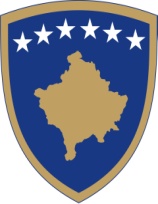 Ministria e Arsimit, Shkencës dhe e TeknologjisëMinistarstvo Obrazovanja, Nauke i TehnologijeMinistry of Education, Science and TechnologyDIVIZIJA ZA OBRAZOVANJE ZAJEDNICA DIVIZIJA ZA OBRAZOVANJE ZAJEDNICA DIVIZIJA ZA OBRAZOVANJE ZAJEDNICA DIVIZIJA ZA OBRAZOVANJE ZAJEDNICA DIVIZIJA ZA OBRAZOVANJE ZAJEDNICA DIVIZIJA ZA OBRAZOVANJE ZAJEDNICA OBRAZAC ZA PRIJAVU NA KONKURS ZA DODELU STIPENDIJA ZA UČENIKE ZAJDENICE ROMA, AŠKALIJE I EGIPČANAOBRAZAC ZA PRIJAVU NA KONKURS ZA DODELU STIPENDIJA ZA UČENIKE ZAJDENICE ROMA, AŠKALIJE I EGIPČANAOBRAZAC ZA PRIJAVU NA KONKURS ZA DODELU STIPENDIJA ZA UČENIKE ZAJDENICE ROMA, AŠKALIJE I EGIPČANAOBRAZAC ZA PRIJAVU NA KONKURS ZA DODELU STIPENDIJA ZA UČENIKE ZAJDENICE ROMA, AŠKALIJE I EGIPČANAOBRAZAC ZA PRIJAVU NA KONKURS ZA DODELU STIPENDIJA ZA UČENIKE ZAJDENICE ROMA, AŠKALIJE I EGIPČANAOBRAZAC ZA PRIJAVU NA KONKURS ZA DODELU STIPENDIJA ZA UČENIKE ZAJDENICE ROMA, AŠKALIJE I EGIPČANAOBRAZAC ZA PRIJAVU NA KONKURS ZA DODELU STIPENDIJA ZA UČENIKE ZAJDENICE ROMA, AŠKALIJE I EGIPČANAOBRAZAC ZA PRIJAVU NA KONKURS ZA DODELU STIPENDIJA ZA UČENIKE ZAJDENICE ROMA, AŠKALIJE I EGIPČANAOBRAZAC ZA PRIJAVU NA KONKURS ZA DODELU STIPENDIJA ZA UČENIKE ZAJDENICE ROMA, AŠKALIJE I EGIPČANAOBRAZAC ZA PRIJAVU NA KONKURS ZA DODELU STIPENDIJA ZA UČENIKE ZAJDENICE ROMA, AŠKALIJE I EGIPČANAOBRAZAC ZA PRIJAVU NA KONKURS ZA DODELU STIPENDIJA ZA UČENIKE ZAJDENICE ROMA, AŠKALIJE I EGIPČANAOBRAZAC ZA PRIJAVU NA KONKURS ZA DODELU STIPENDIJA ZA UČENIKE ZAJDENICE ROMA, AŠKALIJE I EGIPČANAPažljivo pročitajte i pratite.Pažljivo pročitajte i pratite.Pažljivo pročitajte i pratite.Pažljivo pročitajte i pratite.Pažljivo pročitajte i pratite.Pažljivo pročitajte i pratite.Molimo vas ispunite tačno i jasno.Molimo vas ispunite tačno i jasno.Molimo vas ispunite tačno i jasno.Molimo vas ispunite tačno i jasno.Molimo vas ispunite tačno i jasno.Molimo vas ispunite tačno i jasno.Molimo vas ispunite sve kvadrate sa posebnom pažnjomMolimo vas ispunite sve kvadrate sa posebnom pažnjomMolimo vas ispunite sve kvadrate sa posebnom pažnjomMolimo vas ispunite sve kvadrate sa posebnom pažnjomMolimo vas ispunite sve kvadrate sa posebnom pažnjomMolimo vas ispunite sve kvadrate sa posebnom pažnjom1. Lični podaci1. Lični podaci1. Lični podaci1. Lični podaci1. Lični podaci1. Lični podaciImePrezimeDatum rođenjaMesto rođenjaMesto rođenjaOpština Pol (zaokruži)Etnička pripadnostTačna adresa boravka (ulica, selo, grad i opština)Tačna adresa boravka (ulica, selo, grad i opština)Tačna adresa boravka (ulica, selo, grad i opština)Tačna adresa boravka (ulica, selo, grad i opština)a) Žensko            b) Muškoa) Rom           b) Aškalija                            c) Egipćana) Žensko            b) Muškoa) Rom           b) Aškalija                            c) EgipćanDržavljanstvo:Državljanstvo:Državljanstvo:Državljanstvo:Državljanstvo:Državljanstvo:Br. Lične karte ili br. pasoša:Br. Lične karte ili br. pasoša:Br. Lične karte ili br. pasoša:Br. Lične karte ili br. pasoša:Br. Lične karte ili br. pasoša:Br. Lične karte ili br. pasoša:Broj telefona za kontakt:Broj telefona za kontakt:Broj telefona za kontakt:Broj telefona za kontakt:Broj telefona za kontakt:Broj telefona za kontakt:E-mail:E-mail:E-mail:E-mail:E-mail:E-mail:Da li ste korisnik neke finansisjke pomoći ili druge stipendije?Da li ste korisnik neke finansisjke pomoći ili druge stipendije?Dali ste aplicirali istovremeno i negde drugo za stipendiju?Dali ste aplicirali istovremeno i negde drugo za stipendiju?Dali ste aplicirali istovremeno i negde drugo za stipendiju?Dali ste aplicirali istovremeno i negde drugo za stipendiju?Da li ste korisnik neke finansisjke pomoći ili druge stipendije?Da li ste korisnik neke finansisjke pomoći ili druge stipendije?Dali ste aplicirali istovremeno i negde drugo za stipendiju?Dali ste aplicirali istovremeno i negde drugo za stipendiju?Dali ste aplicirali istovremeno i negde drugo za stipendiju?Dali ste aplicirali istovremeno i negde drugo za stipendiju?a) Da                                  b) Nea) Da                                  b) Nea) Da                                  b) Nea) Da                                  b) Nea) Da                                  b) Nea) Da                                  b) NeDa li ste ranije dobili stipendiju? Molimo vas opišite od koje institucije/organizacije ste korisnik i koliko dugo ste bili korisnik?Da li ste ranije dobili stipendiju? Molimo vas opišite od koje institucije/organizacije ste korisnik i koliko dugo ste bili korisnik?Da li ste ranije dobili stipendiju? Molimo vas opišite od koje institucije/organizacije ste korisnik i koliko dugo ste bili korisnik?Da li ste ranije dobili stipendiju? Molimo vas opišite od koje institucije/organizacije ste korisnik i koliko dugo ste bili korisnik?Da li ste ranije dobili stipendiju? Molimo vas opišite od koje institucije/organizacije ste korisnik i koliko dugo ste bili korisnik?Da li ste ranije dobili stipendiju? Molimo vas opišite od koje institucije/organizacije ste korisnik i koliko dugo ste bili korisnik?2. Informacije za obrazovnu instituciju:2. Informacije za obrazovnu instituciju:2. Informacije za obrazovnu instituciju:2. Informacije za obrazovnu instituciju:2. Informacije za obrazovnu instituciju:2. Informacije za obrazovnu instituciju:Naziv škole:Naziv škole:Prebivalište škole (selo, grad i opština)Prebivalište škole (selo, grad i opština)Prebivalište škole (selo, grad i opština)Prebivalište škole (selo, grad i opština)Razred u školskoj godini 2016/2017:Razred u školskoj godini 2016/2017:Smer: Smer: Smer: Smer: Stečeni uspeh u  2015/2016 godini:Stečeni uspeh u  2015/2016 godini:Stečeni uspeh u 2014/2015 godini:Stečeni uspeh u 2014/2015 godini:Stečeni uspeh u 2014/2015 godini:Stečeni uspeh u 2014/2015 godini:Ime i prezime razrednog starešina:Ime i prezime razrednog starešina:Broj telefona razrednog starešina:Broj telefona razrednog starešina:E-mail staratelja:E-mail staratelja:Da li putujete do škole?Da li putujete do škole?Odakle putujete do škole i koliko je dalina od kuče do škole?Odakle putujete do škole i koliko je dalina od kuče do škole?Odakle putujete do škole i koliko je dalina od kuče do škole?Odakle putujete do škole i koliko je dalina od kuče do škole?a) Da                                             b) Nea) Da                                             b) Ne3. Porodične informacije:3. Porodične informacije:3. Porodične informacije:3. Porodične informacije:3. Porodične informacije:3. Porodične informacije:Puno očevo ime i prezime:Puno očevo ime i prezime:Puno majčino ime i prezime:Puno majčino ime i prezime:Puno majčino ime i prezime:Puno majčino ime i prezime:Očevo državljanstvo:Očevo državljanstvo:Majčino državljanstvo:Majčino državljanstvo:Majčino državljanstvo:Majčino državljanstvo:Očeva adresa boravka:Očeva adresa boravka:Majčina adresa boravka:Majčina adresa boravka:Majčina adresa boravka:Majčina adresa boravka:Očeva profesija i radno mesto:Očeva profesija i radno mesto:Majčina profesija i radno mesto:Majčina profesija i radno mesto:Majčina profesija i radno mesto:Majčina profesija i radno mesto:Živite sa:Živite sa:Živite sa:Živite sa:Živite sa:Živite sa:a) Sa oba roditelja                  b) Sa majkom                             c) Sa ocem                                         d) Sa nijednima) Sa oba roditelja                  b) Sa majkom                             c) Sa ocem                                         d) Sa nijednima) Sa oba roditelja                  b) Sa majkom                             c) Sa ocem                                         d) Sa nijednima) Sa oba roditelja                  b) Sa majkom                             c) Sa ocem                                         d) Sa nijednima) Sa oba roditelja                  b) Sa majkom                             c) Sa ocem                                         d) Sa nijednima) Sa oba roditelja                  b) Sa majkom                             c) Sa ocem                                         d) Sa nijednimDa li je neki nezaposlen:Da li je neki nezaposlen:Da li je neki nezaposlen:Da li je neki nezaposlen:Da li je neki nezaposlen:Da li je neki nezaposlen:a) Da, otac                         b) Da, majka                   c) Ne radi nijedan            d) rade obojea) Da, otac                         b) Da, majka                   c) Ne radi nijedan            d) rade obojea) Da, otac                         b) Da, majka                   c) Ne radi nijedan            d) rade obojea) Da, otac                         b) Da, majka                   c) Ne radi nijedan            d) rade obojea) Da, otac                         b) Da, majka                   c) Ne radi nijedan            d) rade obojea) Da, otac                         b) Da, majka                   c) Ne radi nijedan            d) rade obojeUkoliko su nezaposleni, molimo vas dostavite dokaz da porodica prima socijalnu pomoć ili dokaz od Zavoda za zapošljavanje da oba ili jedan od roditelja je nezaposlenUkoliko su nezaposleni, molimo vas dostavite dokaz da porodica prima socijalnu pomoć ili dokaz od Zavoda za zapošljavanje da oba ili jedan od roditelja je nezaposlenUkoliko su nezaposleni, molimo vas dostavite dokaz da porodica prima socijalnu pomoć ili dokaz od Zavoda za zapošljavanje da oba ili jedan od roditelja je nezaposlenUkoliko su nezaposleni, molimo vas dostavite dokaz da porodica prima socijalnu pomoć ili dokaz od Zavoda za zapošljavanje da oba ili jedan od roditelja je nezaposlenUkoliko su nezaposleni, molimo vas dostavite dokaz da porodica prima socijalnu pomoć ili dokaz od Zavoda za zapošljavanje da oba ili jedan od roditelja je nezaposlenUkoliko su nezaposleni, molimo vas dostavite dokaz da porodica prima socijalnu pomoć ili dokaz od Zavoda za zapošljavanje da oba ili jedan od roditelja je nezaposlenUkoliko su nezaposleni, molimo vas dostavite dokaz da porodica prima socijalnu pomoć ili dokaz od Zavoda za zapošljavanje da oba ili jedan od roditelja je nezaposlenUkoliko su nezaposleni, molimo vas dostavite dokaz da porodica prima socijalnu pomoć ili dokaz od Zavoda za zapošljavanje da oba ili jedan od roditelja je nezaposlenUkoliko su nezaposleni, molimo vas dostavite dokaz da porodica prima socijalnu pomoć ili dokaz od Zavoda za zapošljavanje da oba ili jedan od roditelja je nezaposlenUkoliko su nezaposleni, molimo vas dostavite dokaz da porodica prima socijalnu pomoć ili dokaz od Zavoda za zapošljavanje da oba ili jedan od roditelja je nezaposlenUkoliko su nezaposleni, molimo vas dostavite dokaz da porodica prima socijalnu pomoć ili dokaz od Zavoda za zapošljavanje da oba ili jedan od roditelja je nezaposlenUkoliko su nezaposleni, molimo vas dostavite dokaz da porodica prima socijalnu pomoć ili dokaz od Zavoda za zapošljavanje da oba ili jedan od roditelja je nezaposlenDa li imate neki član porodice sa posebnim potrebama? Molimo vas objasnite u nastavku:Da li imate neki član porodice sa posebnim potrebama? Molimo vas objasnite u nastavku:Da li imate neki član porodice sa posebnim potrebama? Molimo vas objasnite u nastavku:Da li imate neki član porodice sa posebnim potrebama? Molimo vas objasnite u nastavku:Da li imate neki član porodice sa posebnim potrebama? Molimo vas objasnite u nastavku:Da li imate neki član porodice sa posebnim potrebama? Molimo vas objasnite u nastavku:Ukupan broj članova porodice:Ukupan broj članova porodice:Ukupan broj članova porodice:Ukupan broj članova porodice:Ukupan broj članova porodice:Ukupan broj članova porodice:Ukupan iznos porodičnog prihoda:                  Evro (€)Ukupan iznos porodičnog prihoda:                  Evro (€)Ukupan iznos porodičnog prihoda:                  Evro (€)Ukupan iznos porodičnog prihoda:                  Evro (€)Ukupan iznos porodičnog prihoda:                  Evro (€)Ukupan iznos porodičnog prihoda:                  Evro (€)IZJAVA IZJAVA IZJAVA IZJAVA IZJAVA IZJAVA Izjavljujem da priložene informacije u ovoj prijavi su istinite, potpune i tačne. Razumem da netačno i lažno iznošenje u  ovoj prijavi može me diskvalifikovati iz procesa za izbor stipendije. Izjavljujem takođe da nisam korisnik/neke studentske stipendije ili kredita iz neke druge institucije.
U slučaju da jesam, to sam naveo u priloženoj aplikaciji. Saglasan sam i dozvoljavam da MONT, VoRAE i KFOS koriste moje podatke u statističke svrhe, u skladu sa zakonima i pravilnicima Republike Kosova. Izjavljujem svesno i bez ikakve nasilje ili pretnje.Izjavljujem da priložene informacije u ovoj prijavi su istinite, potpune i tačne. Razumem da netačno i lažno iznošenje u  ovoj prijavi može me diskvalifikovati iz procesa za izbor stipendije. Izjavljujem takođe da nisam korisnik/neke studentske stipendije ili kredita iz neke druge institucije.
U slučaju da jesam, to sam naveo u priloženoj aplikaciji. Saglasan sam i dozvoljavam da MONT, VoRAE i KFOS koriste moje podatke u statističke svrhe, u skladu sa zakonima i pravilnicima Republike Kosova. Izjavljujem svesno i bez ikakve nasilje ili pretnje.Izjavljujem da priložene informacije u ovoj prijavi su istinite, potpune i tačne. Razumem da netačno i lažno iznošenje u  ovoj prijavi može me diskvalifikovati iz procesa za izbor stipendije. Izjavljujem takođe da nisam korisnik/neke studentske stipendije ili kredita iz neke druge institucije.
U slučaju da jesam, to sam naveo u priloženoj aplikaciji. Saglasan sam i dozvoljavam da MONT, VoRAE i KFOS koriste moje podatke u statističke svrhe, u skladu sa zakonima i pravilnicima Republike Kosova. Izjavljujem svesno i bez ikakve nasilje ili pretnje.Izjavljujem da priložene informacije u ovoj prijavi su istinite, potpune i tačne. Razumem da netačno i lažno iznošenje u  ovoj prijavi može me diskvalifikovati iz procesa za izbor stipendije. Izjavljujem takođe da nisam korisnik/neke studentske stipendije ili kredita iz neke druge institucije.
U slučaju da jesam, to sam naveo u priloženoj aplikaciji. Saglasan sam i dozvoljavam da MONT, VoRAE i KFOS koriste moje podatke u statističke svrhe, u skladu sa zakonima i pravilnicima Republike Kosova. Izjavljujem svesno i bez ikakve nasilje ili pretnje.Izjavljujem da priložene informacije u ovoj prijavi su istinite, potpune i tačne. Razumem da netačno i lažno iznošenje u  ovoj prijavi može me diskvalifikovati iz procesa za izbor stipendije. Izjavljujem takođe da nisam korisnik/neke studentske stipendije ili kredita iz neke druge institucije.
U slučaju da jesam, to sam naveo u priloženoj aplikaciji. Saglasan sam i dozvoljavam da MONT, VoRAE i KFOS koriste moje podatke u statističke svrhe, u skladu sa zakonima i pravilnicima Republike Kosova. Izjavljujem svesno i bez ikakve nasilje ili pretnje.Izjavljujem da priložene informacije u ovoj prijavi su istinite, potpune i tačne. Razumem da netačno i lažno iznošenje u  ovoj prijavi može me diskvalifikovati iz procesa za izbor stipendije. Izjavljujem takođe da nisam korisnik/neke studentske stipendije ili kredita iz neke druge institucije.
U slučaju da jesam, to sam naveo u priloženoj aplikaciji. Saglasan sam i dozvoljavam da MONT, VoRAE i KFOS koriste moje podatke u statističke svrhe, u skladu sa zakonima i pravilnicima Republike Kosova. Izjavljujem svesno i bez ikakve nasilje ili pretnje.Izjavljujem da priložene informacije u ovoj prijavi su istinite, potpune i tačne. Razumem da netačno i lažno iznošenje u  ovoj prijavi može me diskvalifikovati iz procesa za izbor stipendije. Izjavljujem takođe da nisam korisnik/neke studentske stipendije ili kredita iz neke druge institucije.
U slučaju da jesam, to sam naveo u priloženoj aplikaciji. Saglasan sam i dozvoljavam da MONT, VoRAE i KFOS koriste moje podatke u statističke svrhe, u skladu sa zakonima i pravilnicima Republike Kosova. Izjavljujem svesno i bez ikakve nasilje ili pretnje.Izjavljujem da priložene informacije u ovoj prijavi su istinite, potpune i tačne. Razumem da netačno i lažno iznošenje u  ovoj prijavi može me diskvalifikovati iz procesa za izbor stipendije. Izjavljujem takođe da nisam korisnik/neke studentske stipendije ili kredita iz neke druge institucije.
U slučaju da jesam, to sam naveo u priloženoj aplikaciji. Saglasan sam i dozvoljavam da MONT, VoRAE i KFOS koriste moje podatke u statističke svrhe, u skladu sa zakonima i pravilnicima Republike Kosova. Izjavljujem svesno i bez ikakve nasilje ili pretnje.Izjavljujem da priložene informacije u ovoj prijavi su istinite, potpune i tačne. Razumem da netačno i lažno iznošenje u  ovoj prijavi može me diskvalifikovati iz procesa za izbor stipendije. Izjavljujem takođe da nisam korisnik/neke studentske stipendije ili kredita iz neke druge institucije.
U slučaju da jesam, to sam naveo u priloženoj aplikaciji. Saglasan sam i dozvoljavam da MONT, VoRAE i KFOS koriste moje podatke u statističke svrhe, u skladu sa zakonima i pravilnicima Republike Kosova. Izjavljujem svesno i bez ikakve nasilje ili pretnje.Izjavljujem da priložene informacije u ovoj prijavi su istinite, potpune i tačne. Razumem da netačno i lažno iznošenje u  ovoj prijavi može me diskvalifikovati iz procesa za izbor stipendije. Izjavljujem takođe da nisam korisnik/neke studentske stipendije ili kredita iz neke druge institucije.
U slučaju da jesam, to sam naveo u priloženoj aplikaciji. Saglasan sam i dozvoljavam da MONT, VoRAE i KFOS koriste moje podatke u statističke svrhe, u skladu sa zakonima i pravilnicima Republike Kosova. Izjavljujem svesno i bez ikakve nasilje ili pretnje.Izjavljujem da priložene informacije u ovoj prijavi su istinite, potpune i tačne. Razumem da netačno i lažno iznošenje u  ovoj prijavi može me diskvalifikovati iz procesa za izbor stipendije. Izjavljujem takođe da nisam korisnik/neke studentske stipendije ili kredita iz neke druge institucije.
U slučaju da jesam, to sam naveo u priloženoj aplikaciji. Saglasan sam i dozvoljavam da MONT, VoRAE i KFOS koriste moje podatke u statističke svrhe, u skladu sa zakonima i pravilnicima Republike Kosova. Izjavljujem svesno i bez ikakve nasilje ili pretnje.Izjavljujem da priložene informacije u ovoj prijavi su istinite, potpune i tačne. Razumem da netačno i lažno iznošenje u  ovoj prijavi može me diskvalifikovati iz procesa za izbor stipendije. Izjavljujem takođe da nisam korisnik/neke studentske stipendije ili kredita iz neke druge institucije.
U slučaju da jesam, to sam naveo u priloženoj aplikaciji. Saglasan sam i dozvoljavam da MONT, VoRAE i KFOS koriste moje podatke u statističke svrhe, u skladu sa zakonima i pravilnicima Republike Kosova. Izjavljujem svesno i bez ikakve nasilje ili pretnje.Izjavljujem da priložene informacije u ovoj prijavi su istinite, potpune i tačne. Razumem da netačno i lažno iznošenje u  ovoj prijavi može me diskvalifikovati iz procesa za izbor stipendije. Izjavljujem takođe da nisam korisnik/neke studentske stipendije ili kredita iz neke druge institucije.
U slučaju da jesam, to sam naveo u priloženoj aplikaciji. Saglasan sam i dozvoljavam da MONT, VoRAE i KFOS koriste moje podatke u statističke svrhe, u skladu sa zakonima i pravilnicima Republike Kosova. Izjavljujem svesno i bez ikakve nasilje ili pretnje.Izjavljujem da priložene informacije u ovoj prijavi su istinite, potpune i tačne. Razumem da netačno i lažno iznošenje u  ovoj prijavi može me diskvalifikovati iz procesa za izbor stipendije. Izjavljujem takođe da nisam korisnik/neke studentske stipendije ili kredita iz neke druge institucije.
U slučaju da jesam, to sam naveo u priloženoj aplikaciji. Saglasan sam i dozvoljavam da MONT, VoRAE i KFOS koriste moje podatke u statističke svrhe, u skladu sa zakonima i pravilnicima Republike Kosova. Izjavljujem svesno i bez ikakve nasilje ili pretnje.Izjavljujem da priložene informacije u ovoj prijavi su istinite, potpune i tačne. Razumem da netačno i lažno iznošenje u  ovoj prijavi može me diskvalifikovati iz procesa za izbor stipendije. Izjavljujem takođe da nisam korisnik/neke studentske stipendije ili kredita iz neke druge institucije.
U slučaju da jesam, to sam naveo u priloženoj aplikaciji. Saglasan sam i dozvoljavam da MONT, VoRAE i KFOS koriste moje podatke u statističke svrhe, u skladu sa zakonima i pravilnicima Republike Kosova. Izjavljujem svesno i bez ikakve nasilje ili pretnje.Izjavljujem da priložene informacije u ovoj prijavi su istinite, potpune i tačne. Razumem da netačno i lažno iznošenje u  ovoj prijavi može me diskvalifikovati iz procesa za izbor stipendije. Izjavljujem takođe da nisam korisnik/neke studentske stipendije ili kredita iz neke druge institucije.
U slučaju da jesam, to sam naveo u priloženoj aplikaciji. Saglasan sam i dozvoljavam da MONT, VoRAE i KFOS koriste moje podatke u statističke svrhe, u skladu sa zakonima i pravilnicima Republike Kosova. Izjavljujem svesno i bez ikakve nasilje ili pretnje.Izjavljujem da priložene informacije u ovoj prijavi su istinite, potpune i tačne. Razumem da netačno i lažno iznošenje u  ovoj prijavi može me diskvalifikovati iz procesa za izbor stipendije. Izjavljujem takođe da nisam korisnik/neke studentske stipendije ili kredita iz neke druge institucije.
U slučaju da jesam, to sam naveo u priloženoj aplikaciji. Saglasan sam i dozvoljavam da MONT, VoRAE i KFOS koriste moje podatke u statističke svrhe, u skladu sa zakonima i pravilnicima Republike Kosova. Izjavljujem svesno i bez ikakve nasilje ili pretnje.Izjavljujem da priložene informacije u ovoj prijavi su istinite, potpune i tačne. Razumem da netačno i lažno iznošenje u  ovoj prijavi može me diskvalifikovati iz procesa za izbor stipendije. Izjavljujem takođe da nisam korisnik/neke studentske stipendije ili kredita iz neke druge institucije.
U slučaju da jesam, to sam naveo u priloženoj aplikaciji. Saglasan sam i dozvoljavam da MONT, VoRAE i KFOS koriste moje podatke u statističke svrhe, u skladu sa zakonima i pravilnicima Republike Kosova. Izjavljujem svesno i bez ikakve nasilje ili pretnje.Izjavljujem da priložene informacije u ovoj prijavi su istinite, potpune i tačne. Razumem da netačno i lažno iznošenje u  ovoj prijavi može me diskvalifikovati iz procesa za izbor stipendije. Izjavljujem takođe da nisam korisnik/neke studentske stipendije ili kredita iz neke druge institucije.
U slučaju da jesam, to sam naveo u priloženoj aplikaciji. Saglasan sam i dozvoljavam da MONT, VoRAE i KFOS koriste moje podatke u statističke svrhe, u skladu sa zakonima i pravilnicima Republike Kosova. Izjavljujem svesno i bez ikakve nasilje ili pretnje.Izjavljujem da priložene informacije u ovoj prijavi su istinite, potpune i tačne. Razumem da netačno i lažno iznošenje u  ovoj prijavi može me diskvalifikovati iz procesa za izbor stipendije. Izjavljujem takođe da nisam korisnik/neke studentske stipendije ili kredita iz neke druge institucije.
U slučaju da jesam, to sam naveo u priloženoj aplikaciji. Saglasan sam i dozvoljavam da MONT, VoRAE i KFOS koriste moje podatke u statističke svrhe, u skladu sa zakonima i pravilnicima Republike Kosova. Izjavljujem svesno i bez ikakve nasilje ili pretnje.Izjavljujem da priložene informacije u ovoj prijavi su istinite, potpune i tačne. Razumem da netačno i lažno iznošenje u  ovoj prijavi može me diskvalifikovati iz procesa za izbor stipendije. Izjavljujem takođe da nisam korisnik/neke studentske stipendije ili kredita iz neke druge institucije.
U slučaju da jesam, to sam naveo u priloženoj aplikaciji. Saglasan sam i dozvoljavam da MONT, VoRAE i KFOS koriste moje podatke u statističke svrhe, u skladu sa zakonima i pravilnicima Republike Kosova. Izjavljujem svesno i bez ikakve nasilje ili pretnje.Izjavljujem da priložene informacije u ovoj prijavi su istinite, potpune i tačne. Razumem da netačno i lažno iznošenje u  ovoj prijavi može me diskvalifikovati iz procesa za izbor stipendije. Izjavljujem takođe da nisam korisnik/neke studentske stipendije ili kredita iz neke druge institucije.
U slučaju da jesam, to sam naveo u priloženoj aplikaciji. Saglasan sam i dozvoljavam da MONT, VoRAE i KFOS koriste moje podatke u statističke svrhe, u skladu sa zakonima i pravilnicima Republike Kosova. Izjavljujem svesno i bez ikakve nasilje ili pretnje.Izjavljujem da priložene informacije u ovoj prijavi su istinite, potpune i tačne. Razumem da netačno i lažno iznošenje u  ovoj prijavi može me diskvalifikovati iz procesa za izbor stipendije. Izjavljujem takođe da nisam korisnik/neke studentske stipendije ili kredita iz neke druge institucije.
U slučaju da jesam, to sam naveo u priloženoj aplikaciji. Saglasan sam i dozvoljavam da MONT, VoRAE i KFOS koriste moje podatke u statističke svrhe, u skladu sa zakonima i pravilnicima Republike Kosova. Izjavljujem svesno i bez ikakve nasilje ili pretnje.Izjavljujem da priložene informacije u ovoj prijavi su istinite, potpune i tačne. Razumem da netačno i lažno iznošenje u  ovoj prijavi može me diskvalifikovati iz procesa za izbor stipendije. Izjavljujem takođe da nisam korisnik/neke studentske stipendije ili kredita iz neke druge institucije.
U slučaju da jesam, to sam naveo u priloženoj aplikaciji. Saglasan sam i dozvoljavam da MONT, VoRAE i KFOS koriste moje podatke u statističke svrhe, u skladu sa zakonima i pravilnicima Republike Kosova. Izjavljujem svesno i bez ikakve nasilje ili pretnje.Izjavljujem da priložene informacije u ovoj prijavi su istinite, potpune i tačne. Razumem da netačno i lažno iznošenje u  ovoj prijavi može me diskvalifikovati iz procesa za izbor stipendije. Izjavljujem takođe da nisam korisnik/neke studentske stipendije ili kredita iz neke druge institucije.
U slučaju da jesam, to sam naveo u priloženoj aplikaciji. Saglasan sam i dozvoljavam da MONT, VoRAE i KFOS koriste moje podatke u statističke svrhe, u skladu sa zakonima i pravilnicima Republike Kosova. Izjavljujem svesno i bez ikakve nasilje ili pretnje.Izjavljujem da priložene informacije u ovoj prijavi su istinite, potpune i tačne. Razumem da netačno i lažno iznošenje u  ovoj prijavi može me diskvalifikovati iz procesa za izbor stipendije. Izjavljujem takođe da nisam korisnik/neke studentske stipendije ili kredita iz neke druge institucije.
U slučaju da jesam, to sam naveo u priloženoj aplikaciji. Saglasan sam i dozvoljavam da MONT, VoRAE i KFOS koriste moje podatke u statističke svrhe, u skladu sa zakonima i pravilnicima Republike Kosova. Izjavljujem svesno i bez ikakve nasilje ili pretnje.Izjavljujem da priložene informacije u ovoj prijavi su istinite, potpune i tačne. Razumem da netačno i lažno iznošenje u  ovoj prijavi može me diskvalifikovati iz procesa za izbor stipendije. Izjavljujem takođe da nisam korisnik/neke studentske stipendije ili kredita iz neke druge institucije.
U slučaju da jesam, to sam naveo u priloženoj aplikaciji. Saglasan sam i dozvoljavam da MONT, VoRAE i KFOS koriste moje podatke u statističke svrhe, u skladu sa zakonima i pravilnicima Republike Kosova. Izjavljujem svesno i bez ikakve nasilje ili pretnje.Izjavljujem da priložene informacije u ovoj prijavi su istinite, potpune i tačne. Razumem da netačno i lažno iznošenje u  ovoj prijavi može me diskvalifikovati iz procesa za izbor stipendije. Izjavljujem takođe da nisam korisnik/neke studentske stipendije ili kredita iz neke druge institucije.
U slučaju da jesam, to sam naveo u priloženoj aplikaciji. Saglasan sam i dozvoljavam da MONT, VoRAE i KFOS koriste moje podatke u statističke svrhe, u skladu sa zakonima i pravilnicima Republike Kosova. Izjavljujem svesno i bez ikakve nasilje ili pretnje.Izjavljujem da priložene informacije u ovoj prijavi su istinite, potpune i tačne. Razumem da netačno i lažno iznošenje u  ovoj prijavi može me diskvalifikovati iz procesa za izbor stipendije. Izjavljujem takođe da nisam korisnik/neke studentske stipendije ili kredita iz neke druge institucije.
U slučaju da jesam, to sam naveo u priloženoj aplikaciji. Saglasan sam i dozvoljavam da MONT, VoRAE i KFOS koriste moje podatke u statističke svrhe, u skladu sa zakonima i pravilnicima Republike Kosova. Izjavljujem svesno i bez ikakve nasilje ili pretnje.Izjavljujem da priložene informacije u ovoj prijavi su istinite, potpune i tačne. Razumem da netačno i lažno iznošenje u  ovoj prijavi može me diskvalifikovati iz procesa za izbor stipendije. Izjavljujem takođe da nisam korisnik/neke studentske stipendije ili kredita iz neke druge institucije.
U slučaju da jesam, to sam naveo u priloženoj aplikaciji. Saglasan sam i dozvoljavam da MONT, VoRAE i KFOS koriste moje podatke u statističke svrhe, u skladu sa zakonima i pravilnicima Republike Kosova. Izjavljujem svesno i bez ikakve nasilje ili pretnje.Izjavljujem da priložene informacije u ovoj prijavi su istinite, potpune i tačne. Razumem da netačno i lažno iznošenje u  ovoj prijavi može me diskvalifikovati iz procesa za izbor stipendije. Izjavljujem takođe da nisam korisnik/neke studentske stipendije ili kredita iz neke druge institucije.
U slučaju da jesam, to sam naveo u priloženoj aplikaciji. Saglasan sam i dozvoljavam da MONT, VoRAE i KFOS koriste moje podatke u statističke svrhe, u skladu sa zakonima i pravilnicima Republike Kosova. Izjavljujem svesno i bez ikakve nasilje ili pretnje.Izjavljujem da priložene informacije u ovoj prijavi su istinite, potpune i tačne. Razumem da netačno i lažno iznošenje u  ovoj prijavi može me diskvalifikovati iz procesa za izbor stipendije. Izjavljujem takođe da nisam korisnik/neke studentske stipendije ili kredita iz neke druge institucije.
U slučaju da jesam, to sam naveo u priloženoj aplikaciji. Saglasan sam i dozvoljavam da MONT, VoRAE i KFOS koriste moje podatke u statističke svrhe, u skladu sa zakonima i pravilnicima Republike Kosova. Izjavljujem svesno i bez ikakve nasilje ili pretnje.Izjavljujem da priložene informacije u ovoj prijavi su istinite, potpune i tačne. Razumem da netačno i lažno iznošenje u  ovoj prijavi može me diskvalifikovati iz procesa za izbor stipendije. Izjavljujem takođe da nisam korisnik/neke studentske stipendije ili kredita iz neke druge institucije.
U slučaju da jesam, to sam naveo u priloženoj aplikaciji. Saglasan sam i dozvoljavam da MONT, VoRAE i KFOS koriste moje podatke u statističke svrhe, u skladu sa zakonima i pravilnicima Republike Kosova. Izjavljujem svesno i bez ikakve nasilje ili pretnje.Izjavljujem da priložene informacije u ovoj prijavi su istinite, potpune i tačne. Razumem da netačno i lažno iznošenje u  ovoj prijavi može me diskvalifikovati iz procesa za izbor stipendije. Izjavljujem takođe da nisam korisnik/neke studentske stipendije ili kredita iz neke druge institucije.
U slučaju da jesam, to sam naveo u priloženoj aplikaciji. Saglasan sam i dozvoljavam da MONT, VoRAE i KFOS koriste moje podatke u statističke svrhe, u skladu sa zakonima i pravilnicima Republike Kosova. Izjavljujem svesno i bez ikakve nasilje ili pretnje.Izjavljujem da priložene informacije u ovoj prijavi su istinite, potpune i tačne. Razumem da netačno i lažno iznošenje u  ovoj prijavi može me diskvalifikovati iz procesa za izbor stipendije. Izjavljujem takođe da nisam korisnik/neke studentske stipendije ili kredita iz neke druge institucije.
U slučaju da jesam, to sam naveo u priloženoj aplikaciji. Saglasan sam i dozvoljavam da MONT, VoRAE i KFOS koriste moje podatke u statističke svrhe, u skladu sa zakonima i pravilnicima Republike Kosova. Izjavljujem svesno i bez ikakve nasilje ili pretnje.Izjavljujem da priložene informacije u ovoj prijavi su istinite, potpune i tačne. Razumem da netačno i lažno iznošenje u  ovoj prijavi može me diskvalifikovati iz procesa za izbor stipendije. Izjavljujem takođe da nisam korisnik/neke studentske stipendije ili kredita iz neke druge institucije.
U slučaju da jesam, to sam naveo u priloženoj aplikaciji. Saglasan sam i dozvoljavam da MONT, VoRAE i KFOS koriste moje podatke u statističke svrhe, u skladu sa zakonima i pravilnicima Republike Kosova. Izjavljujem svesno i bez ikakve nasilje ili pretnje.Izjavljujem da priložene informacije u ovoj prijavi su istinite, potpune i tačne. Razumem da netačno i lažno iznošenje u  ovoj prijavi može me diskvalifikovati iz procesa za izbor stipendije. Izjavljujem takođe da nisam korisnik/neke studentske stipendije ili kredita iz neke druge institucije.
U slučaju da jesam, to sam naveo u priloženoj aplikaciji. Saglasan sam i dozvoljavam da MONT, VoRAE i KFOS koriste moje podatke u statističke svrhe, u skladu sa zakonima i pravilnicima Republike Kosova. Izjavljujem svesno i bez ikakve nasilje ili pretnje.Izjavljujem da priložene informacije u ovoj prijavi su istinite, potpune i tačne. Razumem da netačno i lažno iznošenje u  ovoj prijavi može me diskvalifikovati iz procesa za izbor stipendije. Izjavljujem takođe da nisam korisnik/neke studentske stipendije ili kredita iz neke druge institucije.
U slučaju da jesam, to sam naveo u priloženoj aplikaciji. Saglasan sam i dozvoljavam da MONT, VoRAE i KFOS koriste moje podatke u statističke svrhe, u skladu sa zakonima i pravilnicima Republike Kosova. Izjavljujem svesno i bez ikakve nasilje ili pretnje.Izjavljujem da priložene informacije u ovoj prijavi su istinite, potpune i tačne. Razumem da netačno i lažno iznošenje u  ovoj prijavi može me diskvalifikovati iz procesa za izbor stipendije. Izjavljujem takođe da nisam korisnik/neke studentske stipendije ili kredita iz neke druge institucije.
U slučaju da jesam, to sam naveo u priloženoj aplikaciji. Saglasan sam i dozvoljavam da MONT, VoRAE i KFOS koriste moje podatke u statističke svrhe, u skladu sa zakonima i pravilnicima Republike Kosova. Izjavljujem svesno i bez ikakve nasilje ili pretnje.Izjavljujem da priložene informacije u ovoj prijavi su istinite, potpune i tačne. Razumem da netačno i lažno iznošenje u  ovoj prijavi može me diskvalifikovati iz procesa za izbor stipendije. Izjavljujem takođe da nisam korisnik/neke studentske stipendije ili kredita iz neke druge institucije.
U slučaju da jesam, to sam naveo u priloženoj aplikaciji. Saglasan sam i dozvoljavam da MONT, VoRAE i KFOS koriste moje podatke u statističke svrhe, u skladu sa zakonima i pravilnicima Republike Kosova. Izjavljujem svesno i bez ikakve nasilje ili pretnje.Izjavljujem da priložene informacije u ovoj prijavi su istinite, potpune i tačne. Razumem da netačno i lažno iznošenje u  ovoj prijavi može me diskvalifikovati iz procesa za izbor stipendije. Izjavljujem takođe da nisam korisnik/neke studentske stipendije ili kredita iz neke druge institucije.
U slučaju da jesam, to sam naveo u priloženoj aplikaciji. Saglasan sam i dozvoljavam da MONT, VoRAE i KFOS koriste moje podatke u statističke svrhe, u skladu sa zakonima i pravilnicima Republike Kosova. Izjavljujem svesno i bez ikakve nasilje ili pretnje.Izjavljujem da priložene informacije u ovoj prijavi su istinite, potpune i tačne. Razumem da netačno i lažno iznošenje u  ovoj prijavi može me diskvalifikovati iz procesa za izbor stipendije. Izjavljujem takođe da nisam korisnik/neke studentske stipendije ili kredita iz neke druge institucije.
U slučaju da jesam, to sam naveo u priloženoj aplikaciji. Saglasan sam i dozvoljavam da MONT, VoRAE i KFOS koriste moje podatke u statističke svrhe, u skladu sa zakonima i pravilnicima Republike Kosova. Izjavljujem svesno i bez ikakve nasilje ili pretnje.Izjavljujem da priložene informacije u ovoj prijavi su istinite, potpune i tačne. Razumem da netačno i lažno iznošenje u  ovoj prijavi može me diskvalifikovati iz procesa za izbor stipendije. Izjavljujem takođe da nisam korisnik/neke studentske stipendije ili kredita iz neke druge institucije.
U slučaju da jesam, to sam naveo u priloženoj aplikaciji. Saglasan sam i dozvoljavam da MONT, VoRAE i KFOS koriste moje podatke u statističke svrhe, u skladu sa zakonima i pravilnicima Republike Kosova. Izjavljujem svesno i bez ikakve nasilje ili pretnje.Izjavljujem da priložene informacije u ovoj prijavi su istinite, potpune i tačne. Razumem da netačno i lažno iznošenje u  ovoj prijavi može me diskvalifikovati iz procesa za izbor stipendije. Izjavljujem takođe da nisam korisnik/neke studentske stipendije ili kredita iz neke druge institucije.
U slučaju da jesam, to sam naveo u priloženoj aplikaciji. Saglasan sam i dozvoljavam da MONT, VoRAE i KFOS koriste moje podatke u statističke svrhe, u skladu sa zakonima i pravilnicima Republike Kosova. Izjavljujem svesno i bez ikakve nasilje ili pretnje.Izjavljujem da priložene informacije u ovoj prijavi su istinite, potpune i tačne. Razumem da netačno i lažno iznošenje u  ovoj prijavi može me diskvalifikovati iz procesa za izbor stipendije. Izjavljujem takođe da nisam korisnik/neke studentske stipendije ili kredita iz neke druge institucije.
U slučaju da jesam, to sam naveo u priloženoj aplikaciji. Saglasan sam i dozvoljavam da MONT, VoRAE i KFOS koriste moje podatke u statističke svrhe, u skladu sa zakonima i pravilnicima Republike Kosova. Izjavljujem svesno i bez ikakve nasilje ili pretnje.Izjavljujem da priložene informacije u ovoj prijavi su istinite, potpune i tačne. Razumem da netačno i lažno iznošenje u  ovoj prijavi može me diskvalifikovati iz procesa za izbor stipendije. Izjavljujem takođe da nisam korisnik/neke studentske stipendije ili kredita iz neke druge institucije.
U slučaju da jesam, to sam naveo u priloženoj aplikaciji. Saglasan sam i dozvoljavam da MONT, VoRAE i KFOS koriste moje podatke u statističke svrhe, u skladu sa zakonima i pravilnicima Republike Kosova. Izjavljujem svesno i bez ikakve nasilje ili pretnje.Izjavljujem da priložene informacije u ovoj prijavi su istinite, potpune i tačne. Razumem da netačno i lažno iznošenje u  ovoj prijavi može me diskvalifikovati iz procesa za izbor stipendije. Izjavljujem takođe da nisam korisnik/neke studentske stipendije ili kredita iz neke druge institucije.
U slučaju da jesam, to sam naveo u priloženoj aplikaciji. Saglasan sam i dozvoljavam da MONT, VoRAE i KFOS koriste moje podatke u statističke svrhe, u skladu sa zakonima i pravilnicima Republike Kosova. Izjavljujem svesno i bez ikakve nasilje ili pretnje.Izjavljujem da priložene informacije u ovoj prijavi su istinite, potpune i tačne. Razumem da netačno i lažno iznošenje u  ovoj prijavi može me diskvalifikovati iz procesa za izbor stipendije. Izjavljujem takođe da nisam korisnik/neke studentske stipendije ili kredita iz neke druge institucije.
U slučaju da jesam, to sam naveo u priloženoj aplikaciji. Saglasan sam i dozvoljavam da MONT, VoRAE i KFOS koriste moje podatke u statističke svrhe, u skladu sa zakonima i pravilnicima Republike Kosova. Izjavljujem svesno i bez ikakve nasilje ili pretnje.Datum:Potpis:Potpis:Potpis:Potpis:Lista dokumentacije koju treba dostaviti:Lista dokumentacije koju treba dostaviti:Lista dokumentacije koju treba dostaviti:Lista dokumentacije koju treba dostaviti:Lista dokumentacije koju treba dostaviti:Lista dokumentacije koju treba dostaviti:Lista dokumentacije koju treba dostaviti:Lista dokumentacije koju treba dostaviti:Lista dokumentacije koju treba dostaviti:Lista dokumentacije koju treba dostaviti:Lista dokumentacije koju treba dostaviti:Lista dokumentacije koju treba dostaviti:a. Potvrda iz škole da učenik je u jednom od  razreda više srednje škole za školsku 2016/2017 godinu.
b. Svedočanstvo original na uviđaj i kopija iste za završetak niže srednje škole (6-9) – obaveznog obrazovanja, ili svedočanstvo o završetku prethodne školske godine više srednje škole.
c. Ispunjena prijava, koju možete naći u web stranici Ministarstva obrazovanja, nauke i tehnologije (MONT) http://masht.rks-gov.net/publikacije, 
d. Za socijalne slučajeve – Potvrda i Centra za rad i socijalnu zaštitu koja potvrđuje da porodica prima socijalnu pomoć i Potvrdu od Centra za zapošljavanje o statusu zaposlenja oba roditelja (1, ili staratelja) da oba roditelja su nezaposleni,
e. U slučaju da roditelj je u radnom odnosu  poželjno je dostaviti  ugovor o radu,
f. Za decu bez roditelja – dostaviti potvrdu iz  Centra za socijalni rad,
g. Ekstrakt o rođenju i u slučaju posedovanja lične karte ili pasoša dostaviti kopiju dokumenta, 
h. Lična izjava  o etničkom pripadnosti od kandidata, 
i. Kopija lične karte ili pasoša (lična i/ili roditelja).a. Potvrda iz škole da učenik je u jednom od  razreda više srednje škole za školsku 2016/2017 godinu.
b. Svedočanstvo original na uviđaj i kopija iste za završetak niže srednje škole (6-9) – obaveznog obrazovanja, ili svedočanstvo o završetku prethodne školske godine više srednje škole.
c. Ispunjena prijava, koju možete naći u web stranici Ministarstva obrazovanja, nauke i tehnologije (MONT) http://masht.rks-gov.net/publikacije, 
d. Za socijalne slučajeve – Potvrda i Centra za rad i socijalnu zaštitu koja potvrđuje da porodica prima socijalnu pomoć i Potvrdu od Centra za zapošljavanje o statusu zaposlenja oba roditelja (1, ili staratelja) da oba roditelja su nezaposleni,
e. U slučaju da roditelj je u radnom odnosu  poželjno je dostaviti  ugovor o radu,
f. Za decu bez roditelja – dostaviti potvrdu iz  Centra za socijalni rad,
g. Ekstrakt o rođenju i u slučaju posedovanja lične karte ili pasoša dostaviti kopiju dokumenta, 
h. Lična izjava  o etničkom pripadnosti od kandidata, 
i. Kopija lične karte ili pasoša (lična i/ili roditelja).a. Potvrda iz škole da učenik je u jednom od  razreda više srednje škole za školsku 2016/2017 godinu.
b. Svedočanstvo original na uviđaj i kopija iste za završetak niže srednje škole (6-9) – obaveznog obrazovanja, ili svedočanstvo o završetku prethodne školske godine više srednje škole.
c. Ispunjena prijava, koju možete naći u web stranici Ministarstva obrazovanja, nauke i tehnologije (MONT) http://masht.rks-gov.net/publikacije, 
d. Za socijalne slučajeve – Potvrda i Centra za rad i socijalnu zaštitu koja potvrđuje da porodica prima socijalnu pomoć i Potvrdu od Centra za zapošljavanje o statusu zaposlenja oba roditelja (1, ili staratelja) da oba roditelja su nezaposleni,
e. U slučaju da roditelj je u radnom odnosu  poželjno je dostaviti  ugovor o radu,
f. Za decu bez roditelja – dostaviti potvrdu iz  Centra za socijalni rad,
g. Ekstrakt o rođenju i u slučaju posedovanja lične karte ili pasoša dostaviti kopiju dokumenta, 
h. Lična izjava  o etničkom pripadnosti od kandidata, 
i. Kopija lične karte ili pasoša (lična i/ili roditelja).a. Potvrda iz škole da učenik je u jednom od  razreda više srednje škole za školsku 2016/2017 godinu.
b. Svedočanstvo original na uviđaj i kopija iste za završetak niže srednje škole (6-9) – obaveznog obrazovanja, ili svedočanstvo o završetku prethodne školske godine više srednje škole.
c. Ispunjena prijava, koju možete naći u web stranici Ministarstva obrazovanja, nauke i tehnologije (MONT) http://masht.rks-gov.net/publikacije, 
d. Za socijalne slučajeve – Potvrda i Centra za rad i socijalnu zaštitu koja potvrđuje da porodica prima socijalnu pomoć i Potvrdu od Centra za zapošljavanje o statusu zaposlenja oba roditelja (1, ili staratelja) da oba roditelja su nezaposleni,
e. U slučaju da roditelj je u radnom odnosu  poželjno je dostaviti  ugovor o radu,
f. Za decu bez roditelja – dostaviti potvrdu iz  Centra za socijalni rad,
g. Ekstrakt o rođenju i u slučaju posedovanja lične karte ili pasoša dostaviti kopiju dokumenta, 
h. Lična izjava  o etničkom pripadnosti od kandidata, 
i. Kopija lične karte ili pasoša (lična i/ili roditelja).a. Potvrda iz škole da učenik je u jednom od  razreda više srednje škole za školsku 2016/2017 godinu.
b. Svedočanstvo original na uviđaj i kopija iste za završetak niže srednje škole (6-9) – obaveznog obrazovanja, ili svedočanstvo o završetku prethodne školske godine više srednje škole.
c. Ispunjena prijava, koju možete naći u web stranici Ministarstva obrazovanja, nauke i tehnologije (MONT) http://masht.rks-gov.net/publikacije, 
d. Za socijalne slučajeve – Potvrda i Centra za rad i socijalnu zaštitu koja potvrđuje da porodica prima socijalnu pomoć i Potvrdu od Centra za zapošljavanje o statusu zaposlenja oba roditelja (1, ili staratelja) da oba roditelja su nezaposleni,
e. U slučaju da roditelj je u radnom odnosu  poželjno je dostaviti  ugovor o radu,
f. Za decu bez roditelja – dostaviti potvrdu iz  Centra za socijalni rad,
g. Ekstrakt o rođenju i u slučaju posedovanja lične karte ili pasoša dostaviti kopiju dokumenta, 
h. Lična izjava  o etničkom pripadnosti od kandidata, 
i. Kopija lične karte ili pasoša (lična i/ili roditelja).a. Potvrda iz škole da učenik je u jednom od  razreda više srednje škole za školsku 2016/2017 godinu.
b. Svedočanstvo original na uviđaj i kopija iste za završetak niže srednje škole (6-9) – obaveznog obrazovanja, ili svedočanstvo o završetku prethodne školske godine više srednje škole.
c. Ispunjena prijava, koju možete naći u web stranici Ministarstva obrazovanja, nauke i tehnologije (MONT) http://masht.rks-gov.net/publikacije, 
d. Za socijalne slučajeve – Potvrda i Centra za rad i socijalnu zaštitu koja potvrđuje da porodica prima socijalnu pomoć i Potvrdu od Centra za zapošljavanje o statusu zaposlenja oba roditelja (1, ili staratelja) da oba roditelja su nezaposleni,
e. U slučaju da roditelj je u radnom odnosu  poželjno je dostaviti  ugovor o radu,
f. Za decu bez roditelja – dostaviti potvrdu iz  Centra za socijalni rad,
g. Ekstrakt o rođenju i u slučaju posedovanja lične karte ili pasoša dostaviti kopiju dokumenta, 
h. Lična izjava  o etničkom pripadnosti od kandidata, 
i. Kopija lične karte ili pasoša (lična i/ili roditelja).a. Potvrda iz škole da učenik je u jednom od  razreda više srednje škole za školsku 2016/2017 godinu.
b. Svedočanstvo original na uviđaj i kopija iste za završetak niže srednje škole (6-9) – obaveznog obrazovanja, ili svedočanstvo o završetku prethodne školske godine više srednje škole.
c. Ispunjena prijava, koju možete naći u web stranici Ministarstva obrazovanja, nauke i tehnologije (MONT) http://masht.rks-gov.net/publikacije, 
d. Za socijalne slučajeve – Potvrda i Centra za rad i socijalnu zaštitu koja potvrđuje da porodica prima socijalnu pomoć i Potvrdu od Centra za zapošljavanje o statusu zaposlenja oba roditelja (1, ili staratelja) da oba roditelja su nezaposleni,
e. U slučaju da roditelj je u radnom odnosu  poželjno je dostaviti  ugovor o radu,
f. Za decu bez roditelja – dostaviti potvrdu iz  Centra za socijalni rad,
g. Ekstrakt o rođenju i u slučaju posedovanja lične karte ili pasoša dostaviti kopiju dokumenta, 
h. Lična izjava  o etničkom pripadnosti od kandidata, 
i. Kopija lične karte ili pasoša (lična i/ili roditelja).a. Potvrda iz škole da učenik je u jednom od  razreda više srednje škole za školsku 2016/2017 godinu.
b. Svedočanstvo original na uviđaj i kopija iste za završetak niže srednje škole (6-9) – obaveznog obrazovanja, ili svedočanstvo o završetku prethodne školske godine više srednje škole.
c. Ispunjena prijava, koju možete naći u web stranici Ministarstva obrazovanja, nauke i tehnologije (MONT) http://masht.rks-gov.net/publikacije, 
d. Za socijalne slučajeve – Potvrda i Centra za rad i socijalnu zaštitu koja potvrđuje da porodica prima socijalnu pomoć i Potvrdu od Centra za zapošljavanje o statusu zaposlenja oba roditelja (1, ili staratelja) da oba roditelja su nezaposleni,
e. U slučaju da roditelj je u radnom odnosu  poželjno je dostaviti  ugovor o radu,
f. Za decu bez roditelja – dostaviti potvrdu iz  Centra za socijalni rad,
g. Ekstrakt o rođenju i u slučaju posedovanja lične karte ili pasoša dostaviti kopiju dokumenta, 
h. Lična izjava  o etničkom pripadnosti od kandidata, 
i. Kopija lične karte ili pasoša (lična i/ili roditelja).a. Potvrda iz škole da učenik je u jednom od  razreda više srednje škole za školsku 2016/2017 godinu.
b. Svedočanstvo original na uviđaj i kopija iste za završetak niže srednje škole (6-9) – obaveznog obrazovanja, ili svedočanstvo o završetku prethodne školske godine više srednje škole.
c. Ispunjena prijava, koju možete naći u web stranici Ministarstva obrazovanja, nauke i tehnologije (MONT) http://masht.rks-gov.net/publikacije, 
d. Za socijalne slučajeve – Potvrda i Centra za rad i socijalnu zaštitu koja potvrđuje da porodica prima socijalnu pomoć i Potvrdu od Centra za zapošljavanje o statusu zaposlenja oba roditelja (1, ili staratelja) da oba roditelja su nezaposleni,
e. U slučaju da roditelj je u radnom odnosu  poželjno je dostaviti  ugovor o radu,
f. Za decu bez roditelja – dostaviti potvrdu iz  Centra za socijalni rad,
g. Ekstrakt o rođenju i u slučaju posedovanja lične karte ili pasoša dostaviti kopiju dokumenta, 
h. Lična izjava  o etničkom pripadnosti od kandidata, 
i. Kopija lične karte ili pasoša (lična i/ili roditelja).a. Potvrda iz škole da učenik je u jednom od  razreda više srednje škole za školsku 2016/2017 godinu.
b. Svedočanstvo original na uviđaj i kopija iste za završetak niže srednje škole (6-9) – obaveznog obrazovanja, ili svedočanstvo o završetku prethodne školske godine više srednje škole.
c. Ispunjena prijava, koju možete naći u web stranici Ministarstva obrazovanja, nauke i tehnologije (MONT) http://masht.rks-gov.net/publikacije, 
d. Za socijalne slučajeve – Potvrda i Centra za rad i socijalnu zaštitu koja potvrđuje da porodica prima socijalnu pomoć i Potvrdu od Centra za zapošljavanje o statusu zaposlenja oba roditelja (1, ili staratelja) da oba roditelja su nezaposleni,
e. U slučaju da roditelj je u radnom odnosu  poželjno je dostaviti  ugovor o radu,
f. Za decu bez roditelja – dostaviti potvrdu iz  Centra za socijalni rad,
g. Ekstrakt o rođenju i u slučaju posedovanja lične karte ili pasoša dostaviti kopiju dokumenta, 
h. Lična izjava  o etničkom pripadnosti od kandidata, 
i. Kopija lične karte ili pasoša (lična i/ili roditelja).a. Potvrda iz škole da učenik je u jednom od  razreda više srednje škole za školsku 2016/2017 godinu.
b. Svedočanstvo original na uviđaj i kopija iste za završetak niže srednje škole (6-9) – obaveznog obrazovanja, ili svedočanstvo o završetku prethodne školske godine više srednje škole.
c. Ispunjena prijava, koju možete naći u web stranici Ministarstva obrazovanja, nauke i tehnologije (MONT) http://masht.rks-gov.net/publikacije, 
d. Za socijalne slučajeve – Potvrda i Centra za rad i socijalnu zaštitu koja potvrđuje da porodica prima socijalnu pomoć i Potvrdu od Centra za zapošljavanje o statusu zaposlenja oba roditelja (1, ili staratelja) da oba roditelja su nezaposleni,
e. U slučaju da roditelj je u radnom odnosu  poželjno je dostaviti  ugovor o radu,
f. Za decu bez roditelja – dostaviti potvrdu iz  Centra za socijalni rad,
g. Ekstrakt o rođenju i u slučaju posedovanja lične karte ili pasoša dostaviti kopiju dokumenta, 
h. Lična izjava  o etničkom pripadnosti od kandidata, 
i. Kopija lične karte ili pasoša (lična i/ili roditelja).a. Potvrda iz škole da učenik je u jednom od  razreda više srednje škole za školsku 2016/2017 godinu.
b. Svedočanstvo original na uviđaj i kopija iste za završetak niže srednje škole (6-9) – obaveznog obrazovanja, ili svedočanstvo o završetku prethodne školske godine više srednje škole.
c. Ispunjena prijava, koju možete naći u web stranici Ministarstva obrazovanja, nauke i tehnologije (MONT) http://masht.rks-gov.net/publikacije, 
d. Za socijalne slučajeve – Potvrda i Centra za rad i socijalnu zaštitu koja potvrđuje da porodica prima socijalnu pomoć i Potvrdu od Centra za zapošljavanje o statusu zaposlenja oba roditelja (1, ili staratelja) da oba roditelja su nezaposleni,
e. U slučaju da roditelj je u radnom odnosu  poželjno je dostaviti  ugovor o radu,
f. Za decu bez roditelja – dostaviti potvrdu iz  Centra za socijalni rad,
g. Ekstrakt o rođenju i u slučaju posedovanja lične karte ili pasoša dostaviti kopiju dokumenta, 
h. Lična izjava  o etničkom pripadnosti od kandidata, 
i. Kopija lične karte ili pasoša (lična i/ili roditelja).a. Potvrda iz škole da učenik je u jednom od  razreda više srednje škole za školsku 2016/2017 godinu.
b. Svedočanstvo original na uviđaj i kopija iste za završetak niže srednje škole (6-9) – obaveznog obrazovanja, ili svedočanstvo o završetku prethodne školske godine više srednje škole.
c. Ispunjena prijava, koju možete naći u web stranici Ministarstva obrazovanja, nauke i tehnologije (MONT) http://masht.rks-gov.net/publikacije, 
d. Za socijalne slučajeve – Potvrda i Centra za rad i socijalnu zaštitu koja potvrđuje da porodica prima socijalnu pomoć i Potvrdu od Centra za zapošljavanje o statusu zaposlenja oba roditelja (1, ili staratelja) da oba roditelja su nezaposleni,
e. U slučaju da roditelj je u radnom odnosu  poželjno je dostaviti  ugovor o radu,
f. Za decu bez roditelja – dostaviti potvrdu iz  Centra za socijalni rad,
g. Ekstrakt o rođenju i u slučaju posedovanja lične karte ili pasoša dostaviti kopiju dokumenta, 
h. Lična izjava  o etničkom pripadnosti od kandidata, 
i. Kopija lične karte ili pasoša (lična i/ili roditelja).a. Potvrda iz škole da učenik je u jednom od  razreda više srednje škole za školsku 2016/2017 godinu.
b. Svedočanstvo original na uviđaj i kopija iste za završetak niže srednje škole (6-9) – obaveznog obrazovanja, ili svedočanstvo o završetku prethodne školske godine više srednje škole.
c. Ispunjena prijava, koju možete naći u web stranici Ministarstva obrazovanja, nauke i tehnologije (MONT) http://masht.rks-gov.net/publikacije, 
d. Za socijalne slučajeve – Potvrda i Centra za rad i socijalnu zaštitu koja potvrđuje da porodica prima socijalnu pomoć i Potvrdu od Centra za zapošljavanje o statusu zaposlenja oba roditelja (1, ili staratelja) da oba roditelja su nezaposleni,
e. U slučaju da roditelj je u radnom odnosu  poželjno je dostaviti  ugovor o radu,
f. Za decu bez roditelja – dostaviti potvrdu iz  Centra za socijalni rad,
g. Ekstrakt o rođenju i u slučaju posedovanja lične karte ili pasoša dostaviti kopiju dokumenta, 
h. Lična izjava  o etničkom pripadnosti od kandidata, 
i. Kopija lične karte ili pasoša (lična i/ili roditelja).a. Potvrda iz škole da učenik je u jednom od  razreda više srednje škole za školsku 2016/2017 godinu.
b. Svedočanstvo original na uviđaj i kopija iste za završetak niže srednje škole (6-9) – obaveznog obrazovanja, ili svedočanstvo o završetku prethodne školske godine više srednje škole.
c. Ispunjena prijava, koju možete naći u web stranici Ministarstva obrazovanja, nauke i tehnologije (MONT) http://masht.rks-gov.net/publikacije, 
d. Za socijalne slučajeve – Potvrda i Centra za rad i socijalnu zaštitu koja potvrđuje da porodica prima socijalnu pomoć i Potvrdu od Centra za zapošljavanje o statusu zaposlenja oba roditelja (1, ili staratelja) da oba roditelja su nezaposleni,
e. U slučaju da roditelj je u radnom odnosu  poželjno je dostaviti  ugovor o radu,
f. Za decu bez roditelja – dostaviti potvrdu iz  Centra za socijalni rad,
g. Ekstrakt o rođenju i u slučaju posedovanja lične karte ili pasoša dostaviti kopiju dokumenta, 
h. Lična izjava  o etničkom pripadnosti od kandidata, 
i. Kopija lične karte ili pasoša (lična i/ili roditelja).a. Potvrda iz škole da učenik je u jednom od  razreda više srednje škole za školsku 2016/2017 godinu.
b. Svedočanstvo original na uviđaj i kopija iste za završetak niže srednje škole (6-9) – obaveznog obrazovanja, ili svedočanstvo o završetku prethodne školske godine više srednje škole.
c. Ispunjena prijava, koju možete naći u web stranici Ministarstva obrazovanja, nauke i tehnologije (MONT) http://masht.rks-gov.net/publikacije, 
d. Za socijalne slučajeve – Potvrda i Centra za rad i socijalnu zaštitu koja potvrđuje da porodica prima socijalnu pomoć i Potvrdu od Centra za zapošljavanje o statusu zaposlenja oba roditelja (1, ili staratelja) da oba roditelja su nezaposleni,
e. U slučaju da roditelj je u radnom odnosu  poželjno je dostaviti  ugovor o radu,
f. Za decu bez roditelja – dostaviti potvrdu iz  Centra za socijalni rad,
g. Ekstrakt o rođenju i u slučaju posedovanja lične karte ili pasoša dostaviti kopiju dokumenta, 
h. Lična izjava  o etničkom pripadnosti od kandidata, 
i. Kopija lične karte ili pasoša (lična i/ili roditelja).a. Potvrda iz škole da učenik je u jednom od  razreda više srednje škole za školsku 2016/2017 godinu.
b. Svedočanstvo original na uviđaj i kopija iste za završetak niže srednje škole (6-9) – obaveznog obrazovanja, ili svedočanstvo o završetku prethodne školske godine više srednje škole.
c. Ispunjena prijava, koju možete naći u web stranici Ministarstva obrazovanja, nauke i tehnologije (MONT) http://masht.rks-gov.net/publikacije, 
d. Za socijalne slučajeve – Potvrda i Centra za rad i socijalnu zaštitu koja potvrđuje da porodica prima socijalnu pomoć i Potvrdu od Centra za zapošljavanje o statusu zaposlenja oba roditelja (1, ili staratelja) da oba roditelja su nezaposleni,
e. U slučaju da roditelj je u radnom odnosu  poželjno je dostaviti  ugovor o radu,
f. Za decu bez roditelja – dostaviti potvrdu iz  Centra za socijalni rad,
g. Ekstrakt o rođenju i u slučaju posedovanja lične karte ili pasoša dostaviti kopiju dokumenta, 
h. Lična izjava  o etničkom pripadnosti od kandidata, 
i. Kopija lične karte ili pasoša (lična i/ili roditelja).a. Potvrda iz škole da učenik je u jednom od  razreda više srednje škole za školsku 2016/2017 godinu.
b. Svedočanstvo original na uviđaj i kopija iste za završetak niže srednje škole (6-9) – obaveznog obrazovanja, ili svedočanstvo o završetku prethodne školske godine više srednje škole.
c. Ispunjena prijava, koju možete naći u web stranici Ministarstva obrazovanja, nauke i tehnologije (MONT) http://masht.rks-gov.net/publikacije, 
d. Za socijalne slučajeve – Potvrda i Centra za rad i socijalnu zaštitu koja potvrđuje da porodica prima socijalnu pomoć i Potvrdu od Centra za zapošljavanje o statusu zaposlenja oba roditelja (1, ili staratelja) da oba roditelja su nezaposleni,
e. U slučaju da roditelj je u radnom odnosu  poželjno je dostaviti  ugovor o radu,
f. Za decu bez roditelja – dostaviti potvrdu iz  Centra za socijalni rad,
g. Ekstrakt o rođenju i u slučaju posedovanja lične karte ili pasoša dostaviti kopiju dokumenta, 
h. Lična izjava  o etničkom pripadnosti od kandidata, 
i. Kopija lične karte ili pasoša (lična i/ili roditelja).a. Potvrda iz škole da učenik je u jednom od  razreda više srednje škole za školsku 2016/2017 godinu.
b. Svedočanstvo original na uviđaj i kopija iste za završetak niže srednje škole (6-9) – obaveznog obrazovanja, ili svedočanstvo o završetku prethodne školske godine više srednje škole.
c. Ispunjena prijava, koju možete naći u web stranici Ministarstva obrazovanja, nauke i tehnologije (MONT) http://masht.rks-gov.net/publikacije, 
d. Za socijalne slučajeve – Potvrda i Centra za rad i socijalnu zaštitu koja potvrđuje da porodica prima socijalnu pomoć i Potvrdu od Centra za zapošljavanje o statusu zaposlenja oba roditelja (1, ili staratelja) da oba roditelja su nezaposleni,
e. U slučaju da roditelj je u radnom odnosu  poželjno je dostaviti  ugovor o radu,
f. Za decu bez roditelja – dostaviti potvrdu iz  Centra za socijalni rad,
g. Ekstrakt o rođenju i u slučaju posedovanja lične karte ili pasoša dostaviti kopiju dokumenta, 
h. Lična izjava  o etničkom pripadnosti od kandidata, 
i. Kopija lične karte ili pasoša (lična i/ili roditelja).a. Potvrda iz škole da učenik je u jednom od  razreda više srednje škole za školsku 2016/2017 godinu.
b. Svedočanstvo original na uviđaj i kopija iste za završetak niže srednje škole (6-9) – obaveznog obrazovanja, ili svedočanstvo o završetku prethodne školske godine više srednje škole.
c. Ispunjena prijava, koju možete naći u web stranici Ministarstva obrazovanja, nauke i tehnologije (MONT) http://masht.rks-gov.net/publikacije, 
d. Za socijalne slučajeve – Potvrda i Centra za rad i socijalnu zaštitu koja potvrđuje da porodica prima socijalnu pomoć i Potvrdu od Centra za zapošljavanje o statusu zaposlenja oba roditelja (1, ili staratelja) da oba roditelja su nezaposleni,
e. U slučaju da roditelj je u radnom odnosu  poželjno je dostaviti  ugovor o radu,
f. Za decu bez roditelja – dostaviti potvrdu iz  Centra za socijalni rad,
g. Ekstrakt o rođenju i u slučaju posedovanja lične karte ili pasoša dostaviti kopiju dokumenta, 
h. Lična izjava  o etničkom pripadnosti od kandidata, 
i. Kopija lične karte ili pasoša (lična i/ili roditelja).a. Potvrda iz škole da učenik je u jednom od  razreda više srednje škole za školsku 2016/2017 godinu.
b. Svedočanstvo original na uviđaj i kopija iste za završetak niže srednje škole (6-9) – obaveznog obrazovanja, ili svedočanstvo o završetku prethodne školske godine više srednje škole.
c. Ispunjena prijava, koju možete naći u web stranici Ministarstva obrazovanja, nauke i tehnologije (MONT) http://masht.rks-gov.net/publikacije, 
d. Za socijalne slučajeve – Potvrda i Centra za rad i socijalnu zaštitu koja potvrđuje da porodica prima socijalnu pomoć i Potvrdu od Centra za zapošljavanje o statusu zaposlenja oba roditelja (1, ili staratelja) da oba roditelja su nezaposleni,
e. U slučaju da roditelj je u radnom odnosu  poželjno je dostaviti  ugovor o radu,
f. Za decu bez roditelja – dostaviti potvrdu iz  Centra za socijalni rad,
g. Ekstrakt o rođenju i u slučaju posedovanja lične karte ili pasoša dostaviti kopiju dokumenta, 
h. Lična izjava  o etničkom pripadnosti od kandidata, 
i. Kopija lične karte ili pasoša (lična i/ili roditelja).a. Potvrda iz škole da učenik je u jednom od  razreda više srednje škole za školsku 2016/2017 godinu.
b. Svedočanstvo original na uviđaj i kopija iste za završetak niže srednje škole (6-9) – obaveznog obrazovanja, ili svedočanstvo o završetku prethodne školske godine više srednje škole.
c. Ispunjena prijava, koju možete naći u web stranici Ministarstva obrazovanja, nauke i tehnologije (MONT) http://masht.rks-gov.net/publikacije, 
d. Za socijalne slučajeve – Potvrda i Centra za rad i socijalnu zaštitu koja potvrđuje da porodica prima socijalnu pomoć i Potvrdu od Centra za zapošljavanje o statusu zaposlenja oba roditelja (1, ili staratelja) da oba roditelja su nezaposleni,
e. U slučaju da roditelj je u radnom odnosu  poželjno je dostaviti  ugovor o radu,
f. Za decu bez roditelja – dostaviti potvrdu iz  Centra za socijalni rad,
g. Ekstrakt o rođenju i u slučaju posedovanja lične karte ili pasoša dostaviti kopiju dokumenta, 
h. Lična izjava  o etničkom pripadnosti od kandidata, 
i. Kopija lične karte ili pasoša (lična i/ili roditelja).a. Potvrda iz škole da učenik je u jednom od  razreda više srednje škole za školsku 2016/2017 godinu.
b. Svedočanstvo original na uviđaj i kopija iste za završetak niže srednje škole (6-9) – obaveznog obrazovanja, ili svedočanstvo o završetku prethodne školske godine više srednje škole.
c. Ispunjena prijava, koju možete naći u web stranici Ministarstva obrazovanja, nauke i tehnologije (MONT) http://masht.rks-gov.net/publikacije, 
d. Za socijalne slučajeve – Potvrda i Centra za rad i socijalnu zaštitu koja potvrđuje da porodica prima socijalnu pomoć i Potvrdu od Centra za zapošljavanje o statusu zaposlenja oba roditelja (1, ili staratelja) da oba roditelja su nezaposleni,
e. U slučaju da roditelj je u radnom odnosu  poželjno je dostaviti  ugovor o radu,
f. Za decu bez roditelja – dostaviti potvrdu iz  Centra za socijalni rad,
g. Ekstrakt o rođenju i u slučaju posedovanja lične karte ili pasoša dostaviti kopiju dokumenta, 
h. Lična izjava  o etničkom pripadnosti od kandidata, 
i. Kopija lične karte ili pasoša (lična i/ili roditelja).a. Potvrda iz škole da učenik je u jednom od  razreda više srednje škole za školsku 2016/2017 godinu.
b. Svedočanstvo original na uviđaj i kopija iste za završetak niže srednje škole (6-9) – obaveznog obrazovanja, ili svedočanstvo o završetku prethodne školske godine više srednje škole.
c. Ispunjena prijava, koju možete naći u web stranici Ministarstva obrazovanja, nauke i tehnologije (MONT) http://masht.rks-gov.net/publikacije, 
d. Za socijalne slučajeve – Potvrda i Centra za rad i socijalnu zaštitu koja potvrđuje da porodica prima socijalnu pomoć i Potvrdu od Centra za zapošljavanje o statusu zaposlenja oba roditelja (1, ili staratelja) da oba roditelja su nezaposleni,
e. U slučaju da roditelj je u radnom odnosu  poželjno je dostaviti  ugovor o radu,
f. Za decu bez roditelja – dostaviti potvrdu iz  Centra za socijalni rad,
g. Ekstrakt o rođenju i u slučaju posedovanja lične karte ili pasoša dostaviti kopiju dokumenta, 
h. Lična izjava  o etničkom pripadnosti od kandidata, 
i. Kopija lične karte ili pasoša (lična i/ili roditelja).a. Potvrda iz škole da učenik je u jednom od  razreda više srednje škole za školsku 2016/2017 godinu.
b. Svedočanstvo original na uviđaj i kopija iste za završetak niže srednje škole (6-9) – obaveznog obrazovanja, ili svedočanstvo o završetku prethodne školske godine više srednje škole.
c. Ispunjena prijava, koju možete naći u web stranici Ministarstva obrazovanja, nauke i tehnologije (MONT) http://masht.rks-gov.net/publikacije, 
d. Za socijalne slučajeve – Potvrda i Centra za rad i socijalnu zaštitu koja potvrđuje da porodica prima socijalnu pomoć i Potvrdu od Centra za zapošljavanje o statusu zaposlenja oba roditelja (1, ili staratelja) da oba roditelja su nezaposleni,
e. U slučaju da roditelj je u radnom odnosu  poželjno je dostaviti  ugovor o radu,
f. Za decu bez roditelja – dostaviti potvrdu iz  Centra za socijalni rad,
g. Ekstrakt o rođenju i u slučaju posedovanja lične karte ili pasoša dostaviti kopiju dokumenta, 
h. Lična izjava  o etničkom pripadnosti od kandidata, 
i. Kopija lične karte ili pasoša (lična i/ili roditelja).a. Potvrda iz škole da učenik je u jednom od  razreda više srednje škole za školsku 2016/2017 godinu.
b. Svedočanstvo original na uviđaj i kopija iste za završetak niže srednje škole (6-9) – obaveznog obrazovanja, ili svedočanstvo o završetku prethodne školske godine više srednje škole.
c. Ispunjena prijava, koju možete naći u web stranici Ministarstva obrazovanja, nauke i tehnologije (MONT) http://masht.rks-gov.net/publikacije, 
d. Za socijalne slučajeve – Potvrda i Centra za rad i socijalnu zaštitu koja potvrđuje da porodica prima socijalnu pomoć i Potvrdu od Centra za zapošljavanje o statusu zaposlenja oba roditelja (1, ili staratelja) da oba roditelja su nezaposleni,
e. U slučaju da roditelj je u radnom odnosu  poželjno je dostaviti  ugovor o radu,
f. Za decu bez roditelja – dostaviti potvrdu iz  Centra za socijalni rad,
g. Ekstrakt o rođenju i u slučaju posedovanja lične karte ili pasoša dostaviti kopiju dokumenta, 
h. Lična izjava  o etničkom pripadnosti od kandidata, 
i. Kopija lične karte ili pasoša (lična i/ili roditelja).a. Potvrda iz škole da učenik je u jednom od  razreda više srednje škole za školsku 2016/2017 godinu.
b. Svedočanstvo original na uviđaj i kopija iste za završetak niže srednje škole (6-9) – obaveznog obrazovanja, ili svedočanstvo o završetku prethodne školske godine više srednje škole.
c. Ispunjena prijava, koju možete naći u web stranici Ministarstva obrazovanja, nauke i tehnologije (MONT) http://masht.rks-gov.net/publikacije, 
d. Za socijalne slučajeve – Potvrda i Centra za rad i socijalnu zaštitu koja potvrđuje da porodica prima socijalnu pomoć i Potvrdu od Centra za zapošljavanje o statusu zaposlenja oba roditelja (1, ili staratelja) da oba roditelja su nezaposleni,
e. U slučaju da roditelj je u radnom odnosu  poželjno je dostaviti  ugovor o radu,
f. Za decu bez roditelja – dostaviti potvrdu iz  Centra za socijalni rad,
g. Ekstrakt o rođenju i u slučaju posedovanja lične karte ili pasoša dostaviti kopiju dokumenta, 
h. Lična izjava  o etničkom pripadnosti od kandidata, 
i. Kopija lične karte ili pasoša (lična i/ili roditelja).a. Potvrda iz škole da učenik je u jednom od  razreda više srednje škole za školsku 2016/2017 godinu.
b. Svedočanstvo original na uviđaj i kopija iste za završetak niže srednje škole (6-9) – obaveznog obrazovanja, ili svedočanstvo o završetku prethodne školske godine više srednje škole.
c. Ispunjena prijava, koju možete naći u web stranici Ministarstva obrazovanja, nauke i tehnologije (MONT) http://masht.rks-gov.net/publikacije, 
d. Za socijalne slučajeve – Potvrda i Centra za rad i socijalnu zaštitu koja potvrđuje da porodica prima socijalnu pomoć i Potvrdu od Centra za zapošljavanje o statusu zaposlenja oba roditelja (1, ili staratelja) da oba roditelja su nezaposleni,
e. U slučaju da roditelj je u radnom odnosu  poželjno je dostaviti  ugovor o radu,
f. Za decu bez roditelja – dostaviti potvrdu iz  Centra za socijalni rad,
g. Ekstrakt o rođenju i u slučaju posedovanja lične karte ili pasoša dostaviti kopiju dokumenta, 
h. Lična izjava  o etničkom pripadnosti od kandidata, 
i. Kopija lične karte ili pasoša (lična i/ili roditelja).a. Potvrda iz škole da učenik je u jednom od  razreda više srednje škole za školsku 2016/2017 godinu.
b. Svedočanstvo original na uviđaj i kopija iste za završetak niže srednje škole (6-9) – obaveznog obrazovanja, ili svedočanstvo o završetku prethodne školske godine više srednje škole.
c. Ispunjena prijava, koju možete naći u web stranici Ministarstva obrazovanja, nauke i tehnologije (MONT) http://masht.rks-gov.net/publikacije, 
d. Za socijalne slučajeve – Potvrda i Centra za rad i socijalnu zaštitu koja potvrđuje da porodica prima socijalnu pomoć i Potvrdu od Centra za zapošljavanje o statusu zaposlenja oba roditelja (1, ili staratelja) da oba roditelja su nezaposleni,
e. U slučaju da roditelj je u radnom odnosu  poželjno je dostaviti  ugovor o radu,
f. Za decu bez roditelja – dostaviti potvrdu iz  Centra za socijalni rad,
g. Ekstrakt o rođenju i u slučaju posedovanja lične karte ili pasoša dostaviti kopiju dokumenta, 
h. Lična izjava  o etničkom pripadnosti od kandidata, 
i. Kopija lične karte ili pasoša (lična i/ili roditelja).a. Potvrda iz škole da učenik je u jednom od  razreda više srednje škole za školsku 2016/2017 godinu.
b. Svedočanstvo original na uviđaj i kopija iste za završetak niže srednje škole (6-9) – obaveznog obrazovanja, ili svedočanstvo o završetku prethodne školske godine više srednje škole.
c. Ispunjena prijava, koju možete naći u web stranici Ministarstva obrazovanja, nauke i tehnologije (MONT) http://masht.rks-gov.net/publikacije, 
d. Za socijalne slučajeve – Potvrda i Centra za rad i socijalnu zaštitu koja potvrđuje da porodica prima socijalnu pomoć i Potvrdu od Centra za zapošljavanje o statusu zaposlenja oba roditelja (1, ili staratelja) da oba roditelja su nezaposleni,
e. U slučaju da roditelj je u radnom odnosu  poželjno je dostaviti  ugovor o radu,
f. Za decu bez roditelja – dostaviti potvrdu iz  Centra za socijalni rad,
g. Ekstrakt o rođenju i u slučaju posedovanja lične karte ili pasoša dostaviti kopiju dokumenta, 
h. Lična izjava  o etničkom pripadnosti od kandidata, 
i. Kopija lične karte ili pasoša (lična i/ili roditelja).a. Potvrda iz škole da učenik je u jednom od  razreda više srednje škole za školsku 2016/2017 godinu.
b. Svedočanstvo original na uviđaj i kopija iste za završetak niže srednje škole (6-9) – obaveznog obrazovanja, ili svedočanstvo o završetku prethodne školske godine više srednje škole.
c. Ispunjena prijava, koju možete naći u web stranici Ministarstva obrazovanja, nauke i tehnologije (MONT) http://masht.rks-gov.net/publikacije, 
d. Za socijalne slučajeve – Potvrda i Centra za rad i socijalnu zaštitu koja potvrđuje da porodica prima socijalnu pomoć i Potvrdu od Centra za zapošljavanje o statusu zaposlenja oba roditelja (1, ili staratelja) da oba roditelja su nezaposleni,
e. U slučaju da roditelj je u radnom odnosu  poželjno je dostaviti  ugovor o radu,
f. Za decu bez roditelja – dostaviti potvrdu iz  Centra za socijalni rad,
g. Ekstrakt o rođenju i u slučaju posedovanja lične karte ili pasoša dostaviti kopiju dokumenta, 
h. Lična izjava  o etničkom pripadnosti od kandidata, 
i. Kopija lične karte ili pasoša (lična i/ili roditelja).a. Potvrda iz škole da učenik je u jednom od  razreda više srednje škole za školsku 2016/2017 godinu.
b. Svedočanstvo original na uviđaj i kopija iste za završetak niže srednje škole (6-9) – obaveznog obrazovanja, ili svedočanstvo o završetku prethodne školske godine više srednje škole.
c. Ispunjena prijava, koju možete naći u web stranici Ministarstva obrazovanja, nauke i tehnologije (MONT) http://masht.rks-gov.net/publikacije, 
d. Za socijalne slučajeve – Potvrda i Centra za rad i socijalnu zaštitu koja potvrđuje da porodica prima socijalnu pomoć i Potvrdu od Centra za zapošljavanje o statusu zaposlenja oba roditelja (1, ili staratelja) da oba roditelja su nezaposleni,
e. U slučaju da roditelj je u radnom odnosu  poželjno je dostaviti  ugovor o radu,
f. Za decu bez roditelja – dostaviti potvrdu iz  Centra za socijalni rad,
g. Ekstrakt o rođenju i u slučaju posedovanja lične karte ili pasoša dostaviti kopiju dokumenta, 
h. Lična izjava  o etničkom pripadnosti od kandidata, 
i. Kopija lične karte ili pasoša (lična i/ili roditelja).a. Potvrda iz škole da učenik je u jednom od  razreda više srednje škole za školsku 2016/2017 godinu.
b. Svedočanstvo original na uviđaj i kopija iste za završetak niže srednje škole (6-9) – obaveznog obrazovanja, ili svedočanstvo o završetku prethodne školske godine više srednje škole.
c. Ispunjena prijava, koju možete naći u web stranici Ministarstva obrazovanja, nauke i tehnologije (MONT) http://masht.rks-gov.net/publikacije, 
d. Za socijalne slučajeve – Potvrda i Centra za rad i socijalnu zaštitu koja potvrđuje da porodica prima socijalnu pomoć i Potvrdu od Centra za zapošljavanje o statusu zaposlenja oba roditelja (1, ili staratelja) da oba roditelja su nezaposleni,
e. U slučaju da roditelj je u radnom odnosu  poželjno je dostaviti  ugovor o radu,
f. Za decu bez roditelja – dostaviti potvrdu iz  Centra za socijalni rad,
g. Ekstrakt o rođenju i u slučaju posedovanja lične karte ili pasoša dostaviti kopiju dokumenta, 
h. Lična izjava  o etničkom pripadnosti od kandidata, 
i. Kopija lične karte ili pasoša (lična i/ili roditelja).a. Potvrda iz škole da učenik je u jednom od  razreda više srednje škole za školsku 2016/2017 godinu.
b. Svedočanstvo original na uviđaj i kopija iste za završetak niže srednje škole (6-9) – obaveznog obrazovanja, ili svedočanstvo o završetku prethodne školske godine više srednje škole.
c. Ispunjena prijava, koju možete naći u web stranici Ministarstva obrazovanja, nauke i tehnologije (MONT) http://masht.rks-gov.net/publikacije, 
d. Za socijalne slučajeve – Potvrda i Centra za rad i socijalnu zaštitu koja potvrđuje da porodica prima socijalnu pomoć i Potvrdu od Centra za zapošljavanje o statusu zaposlenja oba roditelja (1, ili staratelja) da oba roditelja su nezaposleni,
e. U slučaju da roditelj je u radnom odnosu  poželjno je dostaviti  ugovor o radu,
f. Za decu bez roditelja – dostaviti potvrdu iz  Centra za socijalni rad,
g. Ekstrakt o rođenju i u slučaju posedovanja lične karte ili pasoša dostaviti kopiju dokumenta, 
h. Lična izjava  o etničkom pripadnosti od kandidata, 
i. Kopija lične karte ili pasoša (lična i/ili roditelja).a. Potvrda iz škole da učenik je u jednom od  razreda više srednje škole za školsku 2016/2017 godinu.
b. Svedočanstvo original na uviđaj i kopija iste za završetak niže srednje škole (6-9) – obaveznog obrazovanja, ili svedočanstvo o završetku prethodne školske godine više srednje škole.
c. Ispunjena prijava, koju možete naći u web stranici Ministarstva obrazovanja, nauke i tehnologije (MONT) http://masht.rks-gov.net/publikacije, 
d. Za socijalne slučajeve – Potvrda i Centra za rad i socijalnu zaštitu koja potvrđuje da porodica prima socijalnu pomoć i Potvrdu od Centra za zapošljavanje o statusu zaposlenja oba roditelja (1, ili staratelja) da oba roditelja su nezaposleni,
e. U slučaju da roditelj je u radnom odnosu  poželjno je dostaviti  ugovor o radu,
f. Za decu bez roditelja – dostaviti potvrdu iz  Centra za socijalni rad,
g. Ekstrakt o rođenju i u slučaju posedovanja lične karte ili pasoša dostaviti kopiju dokumenta, 
h. Lična izjava  o etničkom pripadnosti od kandidata, 
i. Kopija lične karte ili pasoša (lična i/ili roditelja).a. Potvrda iz škole da učenik je u jednom od  razreda više srednje škole za školsku 2016/2017 godinu.
b. Svedočanstvo original na uviđaj i kopija iste za završetak niže srednje škole (6-9) – obaveznog obrazovanja, ili svedočanstvo o završetku prethodne školske godine više srednje škole.
c. Ispunjena prijava, koju možete naći u web stranici Ministarstva obrazovanja, nauke i tehnologije (MONT) http://masht.rks-gov.net/publikacije, 
d. Za socijalne slučajeve – Potvrda i Centra za rad i socijalnu zaštitu koja potvrđuje da porodica prima socijalnu pomoć i Potvrdu od Centra za zapošljavanje o statusu zaposlenja oba roditelja (1, ili staratelja) da oba roditelja su nezaposleni,
e. U slučaju da roditelj je u radnom odnosu  poželjno je dostaviti  ugovor o radu,
f. Za decu bez roditelja – dostaviti potvrdu iz  Centra za socijalni rad,
g. Ekstrakt o rođenju i u slučaju posedovanja lične karte ili pasoša dostaviti kopiju dokumenta, 
h. Lična izjava  o etničkom pripadnosti od kandidata, 
i. Kopija lične karte ili pasoša (lična i/ili roditelja).a. Potvrda iz škole da učenik je u jednom od  razreda više srednje škole za školsku 2016/2017 godinu.
b. Svedočanstvo original na uviđaj i kopija iste za završetak niže srednje škole (6-9) – obaveznog obrazovanja, ili svedočanstvo o završetku prethodne školske godine više srednje škole.
c. Ispunjena prijava, koju možete naći u web stranici Ministarstva obrazovanja, nauke i tehnologije (MONT) http://masht.rks-gov.net/publikacije, 
d. Za socijalne slučajeve – Potvrda i Centra za rad i socijalnu zaštitu koja potvrđuje da porodica prima socijalnu pomoć i Potvrdu od Centra za zapošljavanje o statusu zaposlenja oba roditelja (1, ili staratelja) da oba roditelja su nezaposleni,
e. U slučaju da roditelj je u radnom odnosu  poželjno je dostaviti  ugovor o radu,
f. Za decu bez roditelja – dostaviti potvrdu iz  Centra za socijalni rad,
g. Ekstrakt o rođenju i u slučaju posedovanja lične karte ili pasoša dostaviti kopiju dokumenta, 
h. Lična izjava  o etničkom pripadnosti od kandidata, 
i. Kopija lične karte ili pasoša (lična i/ili roditelja).a. Potvrda iz škole da učenik je u jednom od  razreda više srednje škole za školsku 2016/2017 godinu.
b. Svedočanstvo original na uviđaj i kopija iste za završetak niže srednje škole (6-9) – obaveznog obrazovanja, ili svedočanstvo o završetku prethodne školske godine više srednje škole.
c. Ispunjena prijava, koju možete naći u web stranici Ministarstva obrazovanja, nauke i tehnologije (MONT) http://masht.rks-gov.net/publikacije, 
d. Za socijalne slučajeve – Potvrda i Centra za rad i socijalnu zaštitu koja potvrđuje da porodica prima socijalnu pomoć i Potvrdu od Centra za zapošljavanje o statusu zaposlenja oba roditelja (1, ili staratelja) da oba roditelja su nezaposleni,
e. U slučaju da roditelj je u radnom odnosu  poželjno je dostaviti  ugovor o radu,
f. Za decu bez roditelja – dostaviti potvrdu iz  Centra za socijalni rad,
g. Ekstrakt o rođenju i u slučaju posedovanja lične karte ili pasoša dostaviti kopiju dokumenta, 
h. Lična izjava  o etničkom pripadnosti od kandidata, 
i. Kopija lične karte ili pasoša (lična i/ili roditelja).a. Potvrda iz škole da učenik je u jednom od  razreda više srednje škole za školsku 2016/2017 godinu.
b. Svedočanstvo original na uviđaj i kopija iste za završetak niže srednje škole (6-9) – obaveznog obrazovanja, ili svedočanstvo o završetku prethodne školske godine više srednje škole.
c. Ispunjena prijava, koju možete naći u web stranici Ministarstva obrazovanja, nauke i tehnologije (MONT) http://masht.rks-gov.net/publikacije, 
d. Za socijalne slučajeve – Potvrda i Centra za rad i socijalnu zaštitu koja potvrđuje da porodica prima socijalnu pomoć i Potvrdu od Centra za zapošljavanje o statusu zaposlenja oba roditelja (1, ili staratelja) da oba roditelja su nezaposleni,
e. U slučaju da roditelj je u radnom odnosu  poželjno je dostaviti  ugovor o radu,
f. Za decu bez roditelja – dostaviti potvrdu iz  Centra za socijalni rad,
g. Ekstrakt o rođenju i u slučaju posedovanja lične karte ili pasoša dostaviti kopiju dokumenta, 
h. Lična izjava  o etničkom pripadnosti od kandidata, 
i. Kopija lične karte ili pasoša (lična i/ili roditelja).a. Potvrda iz škole da učenik je u jednom od  razreda više srednje škole za školsku 2016/2017 godinu.
b. Svedočanstvo original na uviđaj i kopija iste za završetak niže srednje škole (6-9) – obaveznog obrazovanja, ili svedočanstvo o završetku prethodne školske godine više srednje škole.
c. Ispunjena prijava, koju možete naći u web stranici Ministarstva obrazovanja, nauke i tehnologije (MONT) http://masht.rks-gov.net/publikacije, 
d. Za socijalne slučajeve – Potvrda i Centra za rad i socijalnu zaštitu koja potvrđuje da porodica prima socijalnu pomoć i Potvrdu od Centra za zapošljavanje o statusu zaposlenja oba roditelja (1, ili staratelja) da oba roditelja su nezaposleni,
e. U slučaju da roditelj je u radnom odnosu  poželjno je dostaviti  ugovor o radu,
f. Za decu bez roditelja – dostaviti potvrdu iz  Centra za socijalni rad,
g. Ekstrakt o rođenju i u slučaju posedovanja lične karte ili pasoša dostaviti kopiju dokumenta, 
h. Lična izjava  o etničkom pripadnosti od kandidata, 
i. Kopija lične karte ili pasoša (lična i/ili roditelja).a. Potvrda iz škole da učenik je u jednom od  razreda više srednje škole za školsku 2016/2017 godinu.
b. Svedočanstvo original na uviđaj i kopija iste za završetak niže srednje škole (6-9) – obaveznog obrazovanja, ili svedočanstvo o završetku prethodne školske godine više srednje škole.
c. Ispunjena prijava, koju možete naći u web stranici Ministarstva obrazovanja, nauke i tehnologije (MONT) http://masht.rks-gov.net/publikacije, 
d. Za socijalne slučajeve – Potvrda i Centra za rad i socijalnu zaštitu koja potvrđuje da porodica prima socijalnu pomoć i Potvrdu od Centra za zapošljavanje o statusu zaposlenja oba roditelja (1, ili staratelja) da oba roditelja su nezaposleni,
e. U slučaju da roditelj je u radnom odnosu  poželjno je dostaviti  ugovor o radu,
f. Za decu bez roditelja – dostaviti potvrdu iz  Centra za socijalni rad,
g. Ekstrakt o rođenju i u slučaju posedovanja lične karte ili pasoša dostaviti kopiju dokumenta, 
h. Lična izjava  o etničkom pripadnosti od kandidata, 
i. Kopija lične karte ili pasoša (lična i/ili roditelja).a. Potvrda iz škole da učenik je u jednom od  razreda više srednje škole za školsku 2016/2017 godinu.
b. Svedočanstvo original na uviđaj i kopija iste za završetak niže srednje škole (6-9) – obaveznog obrazovanja, ili svedočanstvo o završetku prethodne školske godine više srednje škole.
c. Ispunjena prijava, koju možete naći u web stranici Ministarstva obrazovanja, nauke i tehnologije (MONT) http://masht.rks-gov.net/publikacije, 
d. Za socijalne slučajeve – Potvrda i Centra za rad i socijalnu zaštitu koja potvrđuje da porodica prima socijalnu pomoć i Potvrdu od Centra za zapošljavanje o statusu zaposlenja oba roditelja (1, ili staratelja) da oba roditelja su nezaposleni,
e. U slučaju da roditelj je u radnom odnosu  poželjno je dostaviti  ugovor o radu,
f. Za decu bez roditelja – dostaviti potvrdu iz  Centra za socijalni rad,
g. Ekstrakt o rođenju i u slučaju posedovanja lične karte ili pasoša dostaviti kopiju dokumenta, 
h. Lična izjava  o etničkom pripadnosti od kandidata, 
i. Kopija lične karte ili pasoša (lična i/ili roditelja).a. Potvrda iz škole da učenik je u jednom od  razreda više srednje škole za školsku 2016/2017 godinu.
b. Svedočanstvo original na uviđaj i kopija iste za završetak niže srednje škole (6-9) – obaveznog obrazovanja, ili svedočanstvo o završetku prethodne školske godine više srednje škole.
c. Ispunjena prijava, koju možete naći u web stranici Ministarstva obrazovanja, nauke i tehnologije (MONT) http://masht.rks-gov.net/publikacije, 
d. Za socijalne slučajeve – Potvrda i Centra za rad i socijalnu zaštitu koja potvrđuje da porodica prima socijalnu pomoć i Potvrdu od Centra za zapošljavanje o statusu zaposlenja oba roditelja (1, ili staratelja) da oba roditelja su nezaposleni,
e. U slučaju da roditelj je u radnom odnosu  poželjno je dostaviti  ugovor o radu,
f. Za decu bez roditelja – dostaviti potvrdu iz  Centra za socijalni rad,
g. Ekstrakt o rođenju i u slučaju posedovanja lične karte ili pasoša dostaviti kopiju dokumenta, 
h. Lična izjava  o etničkom pripadnosti od kandidata, 
i. Kopija lične karte ili pasoša (lična i/ili roditelja).a. Potvrda iz škole da učenik je u jednom od  razreda više srednje škole za školsku 2016/2017 godinu.
b. Svedočanstvo original na uviđaj i kopija iste za završetak niže srednje škole (6-9) – obaveznog obrazovanja, ili svedočanstvo o završetku prethodne školske godine više srednje škole.
c. Ispunjena prijava, koju možete naći u web stranici Ministarstva obrazovanja, nauke i tehnologije (MONT) http://masht.rks-gov.net/publikacije, 
d. Za socijalne slučajeve – Potvrda i Centra za rad i socijalnu zaštitu koja potvrđuje da porodica prima socijalnu pomoć i Potvrdu od Centra za zapošljavanje o statusu zaposlenja oba roditelja (1, ili staratelja) da oba roditelja su nezaposleni,
e. U slučaju da roditelj je u radnom odnosu  poželjno je dostaviti  ugovor o radu,
f. Za decu bez roditelja – dostaviti potvrdu iz  Centra za socijalni rad,
g. Ekstrakt o rođenju i u slučaju posedovanja lične karte ili pasoša dostaviti kopiju dokumenta, 
h. Lična izjava  o etničkom pripadnosti od kandidata, 
i. Kopija lične karte ili pasoša (lična i/ili roditelja).a. Potvrda iz škole da učenik je u jednom od  razreda više srednje škole za školsku 2016/2017 godinu.
b. Svedočanstvo original na uviđaj i kopija iste za završetak niže srednje škole (6-9) – obaveznog obrazovanja, ili svedočanstvo o završetku prethodne školske godine više srednje škole.
c. Ispunjena prijava, koju možete naći u web stranici Ministarstva obrazovanja, nauke i tehnologije (MONT) http://masht.rks-gov.net/publikacije, 
d. Za socijalne slučajeve – Potvrda i Centra za rad i socijalnu zaštitu koja potvrđuje da porodica prima socijalnu pomoć i Potvrdu od Centra za zapošljavanje o statusu zaposlenja oba roditelja (1, ili staratelja) da oba roditelja su nezaposleni,
e. U slučaju da roditelj je u radnom odnosu  poželjno je dostaviti  ugovor o radu,
f. Za decu bez roditelja – dostaviti potvrdu iz  Centra za socijalni rad,
g. Ekstrakt o rođenju i u slučaju posedovanja lične karte ili pasoša dostaviti kopiju dokumenta, 
h. Lična izjava  o etničkom pripadnosti od kandidata, 
i. Kopija lične karte ili pasoša (lična i/ili roditelja).a. Potvrda iz škole da učenik je u jednom od  razreda više srednje škole za školsku 2016/2017 godinu.
b. Svedočanstvo original na uviđaj i kopija iste za završetak niže srednje škole (6-9) – obaveznog obrazovanja, ili svedočanstvo o završetku prethodne školske godine više srednje škole.
c. Ispunjena prijava, koju možete naći u web stranici Ministarstva obrazovanja, nauke i tehnologije (MONT) http://masht.rks-gov.net/publikacije, 
d. Za socijalne slučajeve – Potvrda i Centra za rad i socijalnu zaštitu koja potvrđuje da porodica prima socijalnu pomoć i Potvrdu od Centra za zapošljavanje o statusu zaposlenja oba roditelja (1, ili staratelja) da oba roditelja su nezaposleni,
e. U slučaju da roditelj je u radnom odnosu  poželjno je dostaviti  ugovor o radu,
f. Za decu bez roditelja – dostaviti potvrdu iz  Centra za socijalni rad,
g. Ekstrakt o rođenju i u slučaju posedovanja lične karte ili pasoša dostaviti kopiju dokumenta, 
h. Lična izjava  o etničkom pripadnosti od kandidata, 
i. Kopija lične karte ili pasoša (lična i/ili roditelja).a. Potvrda iz škole da učenik je u jednom od  razreda više srednje škole za školsku 2016/2017 godinu.
b. Svedočanstvo original na uviđaj i kopija iste za završetak niže srednje škole (6-9) – obaveznog obrazovanja, ili svedočanstvo o završetku prethodne školske godine više srednje škole.
c. Ispunjena prijava, koju možete naći u web stranici Ministarstva obrazovanja, nauke i tehnologije (MONT) http://masht.rks-gov.net/publikacije, 
d. Za socijalne slučajeve – Potvrda i Centra za rad i socijalnu zaštitu koja potvrđuje da porodica prima socijalnu pomoć i Potvrdu od Centra za zapošljavanje o statusu zaposlenja oba roditelja (1, ili staratelja) da oba roditelja su nezaposleni,
e. U slučaju da roditelj je u radnom odnosu  poželjno je dostaviti  ugovor o radu,
f. Za decu bez roditelja – dostaviti potvrdu iz  Centra za socijalni rad,
g. Ekstrakt o rođenju i u slučaju posedovanja lične karte ili pasoša dostaviti kopiju dokumenta, 
h. Lična izjava  o etničkom pripadnosti od kandidata, 
i. Kopija lične karte ili pasoša (lična i/ili roditelja).a. Potvrda iz škole da učenik je u jednom od  razreda više srednje škole za školsku 2016/2017 godinu.
b. Svedočanstvo original na uviđaj i kopija iste za završetak niže srednje škole (6-9) – obaveznog obrazovanja, ili svedočanstvo o završetku prethodne školske godine više srednje škole.
c. Ispunjena prijava, koju možete naći u web stranici Ministarstva obrazovanja, nauke i tehnologije (MONT) http://masht.rks-gov.net/publikacije, 
d. Za socijalne slučajeve – Potvrda i Centra za rad i socijalnu zaštitu koja potvrđuje da porodica prima socijalnu pomoć i Potvrdu od Centra za zapošljavanje o statusu zaposlenja oba roditelja (1, ili staratelja) da oba roditelja su nezaposleni,
e. U slučaju da roditelj je u radnom odnosu  poželjno je dostaviti  ugovor o radu,
f. Za decu bez roditelja – dostaviti potvrdu iz  Centra za socijalni rad,
g. Ekstrakt o rođenju i u slučaju posedovanja lične karte ili pasoša dostaviti kopiju dokumenta, 
h. Lična izjava  o etničkom pripadnosti od kandidata, 
i. Kopija lične karte ili pasoša (lična i/ili roditelja).a. Potvrda iz škole da učenik je u jednom od  razreda više srednje škole za školsku 2016/2017 godinu.
b. Svedočanstvo original na uviđaj i kopija iste za završetak niže srednje škole (6-9) – obaveznog obrazovanja, ili svedočanstvo o završetku prethodne školske godine više srednje škole.
c. Ispunjena prijava, koju možete naći u web stranici Ministarstva obrazovanja, nauke i tehnologije (MONT) http://masht.rks-gov.net/publikacije, 
d. Za socijalne slučajeve – Potvrda i Centra za rad i socijalnu zaštitu koja potvrđuje da porodica prima socijalnu pomoć i Potvrdu od Centra za zapošljavanje o statusu zaposlenja oba roditelja (1, ili staratelja) da oba roditelja su nezaposleni,
e. U slučaju da roditelj je u radnom odnosu  poželjno je dostaviti  ugovor o radu,
f. Za decu bez roditelja – dostaviti potvrdu iz  Centra za socijalni rad,
g. Ekstrakt o rođenju i u slučaju posedovanja lične karte ili pasoša dostaviti kopiju dokumenta, 
h. Lična izjava  o etničkom pripadnosti od kandidata, 
i. Kopija lične karte ili pasoša (lična i/ili roditelja).a. Potvrda iz škole da učenik je u jednom od  razreda više srednje škole za školsku 2016/2017 godinu.
b. Svedočanstvo original na uviđaj i kopija iste za završetak niže srednje škole (6-9) – obaveznog obrazovanja, ili svedočanstvo o završetku prethodne školske godine više srednje škole.
c. Ispunjena prijava, koju možete naći u web stranici Ministarstva obrazovanja, nauke i tehnologije (MONT) http://masht.rks-gov.net/publikacije, 
d. Za socijalne slučajeve – Potvrda i Centra za rad i socijalnu zaštitu koja potvrđuje da porodica prima socijalnu pomoć i Potvrdu od Centra za zapošljavanje o statusu zaposlenja oba roditelja (1, ili staratelja) da oba roditelja su nezaposleni,
e. U slučaju da roditelj je u radnom odnosu  poželjno je dostaviti  ugovor o radu,
f. Za decu bez roditelja – dostaviti potvrdu iz  Centra za socijalni rad,
g. Ekstrakt o rođenju i u slučaju posedovanja lične karte ili pasoša dostaviti kopiju dokumenta, 
h. Lična izjava  o etničkom pripadnosti od kandidata, 
i. Kopija lične karte ili pasoša (lična i/ili roditelja).a. Potvrda iz škole da učenik je u jednom od  razreda više srednje škole za školsku 2016/2017 godinu.
b. Svedočanstvo original na uviđaj i kopija iste za završetak niže srednje škole (6-9) – obaveznog obrazovanja, ili svedočanstvo o završetku prethodne školske godine više srednje škole.
c. Ispunjena prijava, koju možete naći u web stranici Ministarstva obrazovanja, nauke i tehnologije (MONT) http://masht.rks-gov.net/publikacije, 
d. Za socijalne slučajeve – Potvrda i Centra za rad i socijalnu zaštitu koja potvrđuje da porodica prima socijalnu pomoć i Potvrdu od Centra za zapošljavanje o statusu zaposlenja oba roditelja (1, ili staratelja) da oba roditelja su nezaposleni,
e. U slučaju da roditelj je u radnom odnosu  poželjno je dostaviti  ugovor o radu,
f. Za decu bez roditelja – dostaviti potvrdu iz  Centra za socijalni rad,
g. Ekstrakt o rođenju i u slučaju posedovanja lične karte ili pasoša dostaviti kopiju dokumenta, 
h. Lična izjava  o etničkom pripadnosti od kandidata, 
i. Kopija lične karte ili pasoša (lična i/ili roditelja).a. Potvrda iz škole da učenik je u jednom od  razreda više srednje škole za školsku 2016/2017 godinu.
b. Svedočanstvo original na uviđaj i kopija iste za završetak niže srednje škole (6-9) – obaveznog obrazovanja, ili svedočanstvo o završetku prethodne školske godine više srednje škole.
c. Ispunjena prijava, koju možete naći u web stranici Ministarstva obrazovanja, nauke i tehnologije (MONT) http://masht.rks-gov.net/publikacije, 
d. Za socijalne slučajeve – Potvrda i Centra za rad i socijalnu zaštitu koja potvrđuje da porodica prima socijalnu pomoć i Potvrdu od Centra za zapošljavanje o statusu zaposlenja oba roditelja (1, ili staratelja) da oba roditelja su nezaposleni,
e. U slučaju da roditelj je u radnom odnosu  poželjno je dostaviti  ugovor o radu,
f. Za decu bez roditelja – dostaviti potvrdu iz  Centra za socijalni rad,
g. Ekstrakt o rođenju i u slučaju posedovanja lične karte ili pasoša dostaviti kopiju dokumenta, 
h. Lična izjava  o etničkom pripadnosti od kandidata, 
i. Kopija lične karte ili pasoša (lična i/ili roditelja).a. Potvrda iz škole da učenik je u jednom od  razreda više srednje škole za školsku 2016/2017 godinu.
b. Svedočanstvo original na uviđaj i kopija iste za završetak niže srednje škole (6-9) – obaveznog obrazovanja, ili svedočanstvo o završetku prethodne školske godine više srednje škole.
c. Ispunjena prijava, koju možete naći u web stranici Ministarstva obrazovanja, nauke i tehnologije (MONT) http://masht.rks-gov.net/publikacije, 
d. Za socijalne slučajeve – Potvrda i Centra za rad i socijalnu zaštitu koja potvrđuje da porodica prima socijalnu pomoć i Potvrdu od Centra za zapošljavanje o statusu zaposlenja oba roditelja (1, ili staratelja) da oba roditelja su nezaposleni,
e. U slučaju da roditelj je u radnom odnosu  poželjno je dostaviti  ugovor o radu,
f. Za decu bez roditelja – dostaviti potvrdu iz  Centra za socijalni rad,
g. Ekstrakt o rođenju i u slučaju posedovanja lične karte ili pasoša dostaviti kopiju dokumenta, 
h. Lična izjava  o etničkom pripadnosti od kandidata, 
i. Kopija lične karte ili pasoša (lična i/ili roditelja).a. Potvrda iz škole da učenik je u jednom od  razreda više srednje škole za školsku 2016/2017 godinu.
b. Svedočanstvo original na uviđaj i kopija iste za završetak niže srednje škole (6-9) – obaveznog obrazovanja, ili svedočanstvo o završetku prethodne školske godine više srednje škole.
c. Ispunjena prijava, koju možete naći u web stranici Ministarstva obrazovanja, nauke i tehnologije (MONT) http://masht.rks-gov.net/publikacije, 
d. Za socijalne slučajeve – Potvrda i Centra za rad i socijalnu zaštitu koja potvrđuje da porodica prima socijalnu pomoć i Potvrdu od Centra za zapošljavanje o statusu zaposlenja oba roditelja (1, ili staratelja) da oba roditelja su nezaposleni,
e. U slučaju da roditelj je u radnom odnosu  poželjno je dostaviti  ugovor o radu,
f. Za decu bez roditelja – dostaviti potvrdu iz  Centra za socijalni rad,
g. Ekstrakt o rođenju i u slučaju posedovanja lične karte ili pasoša dostaviti kopiju dokumenta, 
h. Lična izjava  o etničkom pripadnosti od kandidata, 
i. Kopija lične karte ili pasoša (lična i/ili roditelja).a. Potvrda iz škole da učenik je u jednom od  razreda više srednje škole za školsku 2016/2017 godinu.
b. Svedočanstvo original na uviđaj i kopija iste za završetak niže srednje škole (6-9) – obaveznog obrazovanja, ili svedočanstvo o završetku prethodne školske godine više srednje škole.
c. Ispunjena prijava, koju možete naći u web stranici Ministarstva obrazovanja, nauke i tehnologije (MONT) http://masht.rks-gov.net/publikacije, 
d. Za socijalne slučajeve – Potvrda i Centra za rad i socijalnu zaštitu koja potvrđuje da porodica prima socijalnu pomoć i Potvrdu od Centra za zapošljavanje o statusu zaposlenja oba roditelja (1, ili staratelja) da oba roditelja su nezaposleni,
e. U slučaju da roditelj je u radnom odnosu  poželjno je dostaviti  ugovor o radu,
f. Za decu bez roditelja – dostaviti potvrdu iz  Centra za socijalni rad,
g. Ekstrakt o rođenju i u slučaju posedovanja lične karte ili pasoša dostaviti kopiju dokumenta, 
h. Lična izjava  o etničkom pripadnosti od kandidata, 
i. Kopija lične karte ili pasoša (lična i/ili roditelja).a. Potvrda iz škole da učenik je u jednom od  razreda više srednje škole za školsku 2016/2017 godinu.
b. Svedočanstvo original na uviđaj i kopija iste za završetak niže srednje škole (6-9) – obaveznog obrazovanja, ili svedočanstvo o završetku prethodne školske godine više srednje škole.
c. Ispunjena prijava, koju možete naći u web stranici Ministarstva obrazovanja, nauke i tehnologije (MONT) http://masht.rks-gov.net/publikacije, 
d. Za socijalne slučajeve – Potvrda i Centra za rad i socijalnu zaštitu koja potvrđuje da porodica prima socijalnu pomoć i Potvrdu od Centra za zapošljavanje o statusu zaposlenja oba roditelja (1, ili staratelja) da oba roditelja su nezaposleni,
e. U slučaju da roditelj je u radnom odnosu  poželjno je dostaviti  ugovor o radu,
f. Za decu bez roditelja – dostaviti potvrdu iz  Centra za socijalni rad,
g. Ekstrakt o rođenju i u slučaju posedovanja lične karte ili pasoša dostaviti kopiju dokumenta, 
h. Lična izjava  o etničkom pripadnosti od kandidata, 
i. Kopija lične karte ili pasoša (lična i/ili roditelja).a. Potvrda iz škole da učenik je u jednom od  razreda više srednje škole za školsku 2016/2017 godinu.
b. Svedočanstvo original na uviđaj i kopija iste za završetak niže srednje škole (6-9) – obaveznog obrazovanja, ili svedočanstvo o završetku prethodne školske godine više srednje škole.
c. Ispunjena prijava, koju možete naći u web stranici Ministarstva obrazovanja, nauke i tehnologije (MONT) http://masht.rks-gov.net/publikacije, 
d. Za socijalne slučajeve – Potvrda i Centra za rad i socijalnu zaštitu koja potvrđuje da porodica prima socijalnu pomoć i Potvrdu od Centra za zapošljavanje o statusu zaposlenja oba roditelja (1, ili staratelja) da oba roditelja su nezaposleni,
e. U slučaju da roditelj je u radnom odnosu  poželjno je dostaviti  ugovor o radu,
f. Za decu bez roditelja – dostaviti potvrdu iz  Centra za socijalni rad,
g. Ekstrakt o rođenju i u slučaju posedovanja lične karte ili pasoša dostaviti kopiju dokumenta, 
h. Lična izjava  o etničkom pripadnosti od kandidata, 
i. Kopija lične karte ili pasoša (lična i/ili roditelja).a. Potvrda iz škole da učenik je u jednom od  razreda više srednje škole za školsku 2016/2017 godinu.
b. Svedočanstvo original na uviđaj i kopija iste za završetak niže srednje škole (6-9) – obaveznog obrazovanja, ili svedočanstvo o završetku prethodne školske godine više srednje škole.
c. Ispunjena prijava, koju možete naći u web stranici Ministarstva obrazovanja, nauke i tehnologije (MONT) http://masht.rks-gov.net/publikacije, 
d. Za socijalne slučajeve – Potvrda i Centra za rad i socijalnu zaštitu koja potvrđuje da porodica prima socijalnu pomoć i Potvrdu od Centra za zapošljavanje o statusu zaposlenja oba roditelja (1, ili staratelja) da oba roditelja su nezaposleni,
e. U slučaju da roditelj je u radnom odnosu  poželjno je dostaviti  ugovor o radu,
f. Za decu bez roditelja – dostaviti potvrdu iz  Centra za socijalni rad,
g. Ekstrakt o rođenju i u slučaju posedovanja lične karte ili pasoša dostaviti kopiju dokumenta, 
h. Lična izjava  o etničkom pripadnosti od kandidata, 
i. Kopija lične karte ili pasoša (lična i/ili roditelja).a. Potvrda iz škole da učenik je u jednom od  razreda više srednje škole za školsku 2016/2017 godinu.
b. Svedočanstvo original na uviđaj i kopija iste za završetak niže srednje škole (6-9) – obaveznog obrazovanja, ili svedočanstvo o završetku prethodne školske godine više srednje škole.
c. Ispunjena prijava, koju možete naći u web stranici Ministarstva obrazovanja, nauke i tehnologije (MONT) http://masht.rks-gov.net/publikacije, 
d. Za socijalne slučajeve – Potvrda i Centra za rad i socijalnu zaštitu koja potvrđuje da porodica prima socijalnu pomoć i Potvrdu od Centra za zapošljavanje o statusu zaposlenja oba roditelja (1, ili staratelja) da oba roditelja su nezaposleni,
e. U slučaju da roditelj je u radnom odnosu  poželjno je dostaviti  ugovor o radu,
f. Za decu bez roditelja – dostaviti potvrdu iz  Centra za socijalni rad,
g. Ekstrakt o rođenju i u slučaju posedovanja lične karte ili pasoša dostaviti kopiju dokumenta, 
h. Lična izjava  o etničkom pripadnosti od kandidata, 
i. Kopija lične karte ili pasoša (lična i/ili roditelja).a. Potvrda iz škole da učenik je u jednom od  razreda više srednje škole za školsku 2016/2017 godinu.
b. Svedočanstvo original na uviđaj i kopija iste za završetak niže srednje škole (6-9) – obaveznog obrazovanja, ili svedočanstvo o završetku prethodne školske godine više srednje škole.
c. Ispunjena prijava, koju možete naći u web stranici Ministarstva obrazovanja, nauke i tehnologije (MONT) http://masht.rks-gov.net/publikacije, 
d. Za socijalne slučajeve – Potvrda i Centra za rad i socijalnu zaštitu koja potvrđuje da porodica prima socijalnu pomoć i Potvrdu od Centra za zapošljavanje o statusu zaposlenja oba roditelja (1, ili staratelja) da oba roditelja su nezaposleni,
e. U slučaju da roditelj je u radnom odnosu  poželjno je dostaviti  ugovor o radu,
f. Za decu bez roditelja – dostaviti potvrdu iz  Centra za socijalni rad,
g. Ekstrakt o rođenju i u slučaju posedovanja lične karte ili pasoša dostaviti kopiju dokumenta, 
h. Lična izjava  o etničkom pripadnosti od kandidata, 
i. Kopija lične karte ili pasoša (lična i/ili roditelja).a. Potvrda iz škole da učenik je u jednom od  razreda više srednje škole za školsku 2016/2017 godinu.
b. Svedočanstvo original na uviđaj i kopija iste za završetak niže srednje škole (6-9) – obaveznog obrazovanja, ili svedočanstvo o završetku prethodne školske godine više srednje škole.
c. Ispunjena prijava, koju možete naći u web stranici Ministarstva obrazovanja, nauke i tehnologije (MONT) http://masht.rks-gov.net/publikacije, 
d. Za socijalne slučajeve – Potvrda i Centra za rad i socijalnu zaštitu koja potvrđuje da porodica prima socijalnu pomoć i Potvrdu od Centra za zapošljavanje o statusu zaposlenja oba roditelja (1, ili staratelja) da oba roditelja su nezaposleni,
e. U slučaju da roditelj je u radnom odnosu  poželjno je dostaviti  ugovor o radu,
f. Za decu bez roditelja – dostaviti potvrdu iz  Centra za socijalni rad,
g. Ekstrakt o rođenju i u slučaju posedovanja lične karte ili pasoša dostaviti kopiju dokumenta, 
h. Lična izjava  o etničkom pripadnosti od kandidata, 
i. Kopija lične karte ili pasoša (lična i/ili roditelja).a. Potvrda iz škole da učenik je u jednom od  razreda više srednje škole za školsku 2016/2017 godinu.
b. Svedočanstvo original na uviđaj i kopija iste za završetak niže srednje škole (6-9) – obaveznog obrazovanja, ili svedočanstvo o završetku prethodne školske godine više srednje škole.
c. Ispunjena prijava, koju možete naći u web stranici Ministarstva obrazovanja, nauke i tehnologije (MONT) http://masht.rks-gov.net/publikacije, 
d. Za socijalne slučajeve – Potvrda i Centra za rad i socijalnu zaštitu koja potvrđuje da porodica prima socijalnu pomoć i Potvrdu od Centra za zapošljavanje o statusu zaposlenja oba roditelja (1, ili staratelja) da oba roditelja su nezaposleni,
e. U slučaju da roditelj je u radnom odnosu  poželjno je dostaviti  ugovor o radu,
f. Za decu bez roditelja – dostaviti potvrdu iz  Centra za socijalni rad,
g. Ekstrakt o rođenju i u slučaju posedovanja lične karte ili pasoša dostaviti kopiju dokumenta, 
h. Lična izjava  o etničkom pripadnosti od kandidata, 
i. Kopija lične karte ili pasoša (lična i/ili roditelja).a. Potvrda iz škole da učenik je u jednom od  razreda više srednje škole za školsku 2016/2017 godinu.
b. Svedočanstvo original na uviđaj i kopija iste za završetak niže srednje škole (6-9) – obaveznog obrazovanja, ili svedočanstvo o završetku prethodne školske godine više srednje škole.
c. Ispunjena prijava, koju možete naći u web stranici Ministarstva obrazovanja, nauke i tehnologije (MONT) http://masht.rks-gov.net/publikacije, 
d. Za socijalne slučajeve – Potvrda i Centra za rad i socijalnu zaštitu koja potvrđuje da porodica prima socijalnu pomoć i Potvrdu od Centra za zapošljavanje o statusu zaposlenja oba roditelja (1, ili staratelja) da oba roditelja su nezaposleni,
e. U slučaju da roditelj je u radnom odnosu  poželjno je dostaviti  ugovor o radu,
f. Za decu bez roditelja – dostaviti potvrdu iz  Centra za socijalni rad,
g. Ekstrakt o rođenju i u slučaju posedovanja lične karte ili pasoša dostaviti kopiju dokumenta, 
h. Lična izjava  o etničkom pripadnosti od kandidata, 
i. Kopija lične karte ili pasoša (lična i/ili roditelja).a. Potvrda iz škole da učenik je u jednom od  razreda više srednje škole za školsku 2016/2017 godinu.
b. Svedočanstvo original na uviđaj i kopija iste za završetak niže srednje škole (6-9) – obaveznog obrazovanja, ili svedočanstvo o završetku prethodne školske godine više srednje škole.
c. Ispunjena prijava, koju možete naći u web stranici Ministarstva obrazovanja, nauke i tehnologije (MONT) http://masht.rks-gov.net/publikacije, 
d. Za socijalne slučajeve – Potvrda i Centra za rad i socijalnu zaštitu koja potvrđuje da porodica prima socijalnu pomoć i Potvrdu od Centra za zapošljavanje o statusu zaposlenja oba roditelja (1, ili staratelja) da oba roditelja su nezaposleni,
e. U slučaju da roditelj je u radnom odnosu  poželjno je dostaviti  ugovor o radu,
f. Za decu bez roditelja – dostaviti potvrdu iz  Centra za socijalni rad,
g. Ekstrakt o rođenju i u slučaju posedovanja lične karte ili pasoša dostaviti kopiju dokumenta, 
h. Lična izjava  o etničkom pripadnosti od kandidata, 
i. Kopija lične karte ili pasoša (lična i/ili roditelja).a. Potvrda iz škole da učenik je u jednom od  razreda više srednje škole za školsku 2016/2017 godinu.
b. Svedočanstvo original na uviđaj i kopija iste za završetak niže srednje škole (6-9) – obaveznog obrazovanja, ili svedočanstvo o završetku prethodne školske godine više srednje škole.
c. Ispunjena prijava, koju možete naći u web stranici Ministarstva obrazovanja, nauke i tehnologije (MONT) http://masht.rks-gov.net/publikacije, 
d. Za socijalne slučajeve – Potvrda i Centra za rad i socijalnu zaštitu koja potvrđuje da porodica prima socijalnu pomoć i Potvrdu od Centra za zapošljavanje o statusu zaposlenja oba roditelja (1, ili staratelja) da oba roditelja su nezaposleni,
e. U slučaju da roditelj je u radnom odnosu  poželjno je dostaviti  ugovor o radu,
f. Za decu bez roditelja – dostaviti potvrdu iz  Centra za socijalni rad,
g. Ekstrakt o rođenju i u slučaju posedovanja lične karte ili pasoša dostaviti kopiju dokumenta, 
h. Lična izjava  o etničkom pripadnosti od kandidata, 
i. Kopija lične karte ili pasoša (lična i/ili roditelja).a. Potvrda iz škole da učenik je u jednom od  razreda više srednje škole za školsku 2016/2017 godinu.
b. Svedočanstvo original na uviđaj i kopija iste za završetak niže srednje škole (6-9) – obaveznog obrazovanja, ili svedočanstvo o završetku prethodne školske godine više srednje škole.
c. Ispunjena prijava, koju možete naći u web stranici Ministarstva obrazovanja, nauke i tehnologije (MONT) http://masht.rks-gov.net/publikacije, 
d. Za socijalne slučajeve – Potvrda i Centra za rad i socijalnu zaštitu koja potvrđuje da porodica prima socijalnu pomoć i Potvrdu od Centra za zapošljavanje o statusu zaposlenja oba roditelja (1, ili staratelja) da oba roditelja su nezaposleni,
e. U slučaju da roditelj je u radnom odnosu  poželjno je dostaviti  ugovor o radu,
f. Za decu bez roditelja – dostaviti potvrdu iz  Centra za socijalni rad,
g. Ekstrakt o rođenju i u slučaju posedovanja lične karte ili pasoša dostaviti kopiju dokumenta, 
h. Lična izjava  o etničkom pripadnosti od kandidata, 
i. Kopija lične karte ili pasoša (lična i/ili roditelja).a. Potvrda iz škole da učenik je u jednom od  razreda više srednje škole za školsku 2016/2017 godinu.
b. Svedočanstvo original na uviđaj i kopija iste za završetak niže srednje škole (6-9) – obaveznog obrazovanja, ili svedočanstvo o završetku prethodne školske godine više srednje škole.
c. Ispunjena prijava, koju možete naći u web stranici Ministarstva obrazovanja, nauke i tehnologije (MONT) http://masht.rks-gov.net/publikacije, 
d. Za socijalne slučajeve – Potvrda i Centra za rad i socijalnu zaštitu koja potvrđuje da porodica prima socijalnu pomoć i Potvrdu od Centra za zapošljavanje o statusu zaposlenja oba roditelja (1, ili staratelja) da oba roditelja su nezaposleni,
e. U slučaju da roditelj je u radnom odnosu  poželjno je dostaviti  ugovor o radu,
f. Za decu bez roditelja – dostaviti potvrdu iz  Centra za socijalni rad,
g. Ekstrakt o rođenju i u slučaju posedovanja lične karte ili pasoša dostaviti kopiju dokumenta, 
h. Lična izjava  o etničkom pripadnosti od kandidata, 
i. Kopija lične karte ili pasoša (lična i/ili roditelja).a. Potvrda iz škole da učenik je u jednom od  razreda više srednje škole za školsku 2016/2017 godinu.
b. Svedočanstvo original na uviđaj i kopija iste za završetak niže srednje škole (6-9) – obaveznog obrazovanja, ili svedočanstvo o završetku prethodne školske godine više srednje škole.
c. Ispunjena prijava, koju možete naći u web stranici Ministarstva obrazovanja, nauke i tehnologije (MONT) http://masht.rks-gov.net/publikacije, 
d. Za socijalne slučajeve – Potvrda i Centra za rad i socijalnu zaštitu koja potvrđuje da porodica prima socijalnu pomoć i Potvrdu od Centra za zapošljavanje o statusu zaposlenja oba roditelja (1, ili staratelja) da oba roditelja su nezaposleni,
e. U slučaju da roditelj je u radnom odnosu  poželjno je dostaviti  ugovor o radu,
f. Za decu bez roditelja – dostaviti potvrdu iz  Centra za socijalni rad,
g. Ekstrakt o rođenju i u slučaju posedovanja lične karte ili pasoša dostaviti kopiju dokumenta, 
h. Lična izjava  o etničkom pripadnosti od kandidata, 
i. Kopija lične karte ili pasoša (lična i/ili roditelja).a. Potvrda iz škole da učenik je u jednom od  razreda više srednje škole za školsku 2016/2017 godinu.
b. Svedočanstvo original na uviđaj i kopija iste za završetak niže srednje škole (6-9) – obaveznog obrazovanja, ili svedočanstvo o završetku prethodne školske godine više srednje škole.
c. Ispunjena prijava, koju možete naći u web stranici Ministarstva obrazovanja, nauke i tehnologije (MONT) http://masht.rks-gov.net/publikacije, 
d. Za socijalne slučajeve – Potvrda i Centra za rad i socijalnu zaštitu koja potvrđuje da porodica prima socijalnu pomoć i Potvrdu od Centra za zapošljavanje o statusu zaposlenja oba roditelja (1, ili staratelja) da oba roditelja su nezaposleni,
e. U slučaju da roditelj je u radnom odnosu  poželjno je dostaviti  ugovor o radu,
f. Za decu bez roditelja – dostaviti potvrdu iz  Centra za socijalni rad,
g. Ekstrakt o rođenju i u slučaju posedovanja lične karte ili pasoša dostaviti kopiju dokumenta, 
h. Lična izjava  o etničkom pripadnosti od kandidata, 
i. Kopija lične karte ili pasoša (lična i/ili roditelja).a. Potvrda iz škole da učenik je u jednom od  razreda više srednje škole za školsku 2016/2017 godinu.
b. Svedočanstvo original na uviđaj i kopija iste za završetak niže srednje škole (6-9) – obaveznog obrazovanja, ili svedočanstvo o završetku prethodne školske godine više srednje škole.
c. Ispunjena prijava, koju možete naći u web stranici Ministarstva obrazovanja, nauke i tehnologije (MONT) http://masht.rks-gov.net/publikacije, 
d. Za socijalne slučajeve – Potvrda i Centra za rad i socijalnu zaštitu koja potvrđuje da porodica prima socijalnu pomoć i Potvrdu od Centra za zapošljavanje o statusu zaposlenja oba roditelja (1, ili staratelja) da oba roditelja su nezaposleni,
e. U slučaju da roditelj je u radnom odnosu  poželjno je dostaviti  ugovor o radu,
f. Za decu bez roditelja – dostaviti potvrdu iz  Centra za socijalni rad,
g. Ekstrakt o rođenju i u slučaju posedovanja lične karte ili pasoša dostaviti kopiju dokumenta, 
h. Lična izjava  o etničkom pripadnosti od kandidata, 
i. Kopija lične karte ili pasoša (lična i/ili roditelja).a. Potvrda iz škole da učenik je u jednom od  razreda više srednje škole za školsku 2016/2017 godinu.
b. Svedočanstvo original na uviđaj i kopija iste za završetak niže srednje škole (6-9) – obaveznog obrazovanja, ili svedočanstvo o završetku prethodne školske godine više srednje škole.
c. Ispunjena prijava, koju možete naći u web stranici Ministarstva obrazovanja, nauke i tehnologije (MONT) http://masht.rks-gov.net/publikacije, 
d. Za socijalne slučajeve – Potvrda i Centra za rad i socijalnu zaštitu koja potvrđuje da porodica prima socijalnu pomoć i Potvrdu od Centra za zapošljavanje o statusu zaposlenja oba roditelja (1, ili staratelja) da oba roditelja su nezaposleni,
e. U slučaju da roditelj je u radnom odnosu  poželjno je dostaviti  ugovor o radu,
f. Za decu bez roditelja – dostaviti potvrdu iz  Centra za socijalni rad,
g. Ekstrakt o rođenju i u slučaju posedovanja lične karte ili pasoša dostaviti kopiju dokumenta, 
h. Lična izjava  o etničkom pripadnosti od kandidata, 
i. Kopija lične karte ili pasoša (lična i/ili roditelja).a. Potvrda iz škole da učenik je u jednom od  razreda više srednje škole za školsku 2016/2017 godinu.
b. Svedočanstvo original na uviđaj i kopija iste za završetak niže srednje škole (6-9) – obaveznog obrazovanja, ili svedočanstvo o završetku prethodne školske godine više srednje škole.
c. Ispunjena prijava, koju možete naći u web stranici Ministarstva obrazovanja, nauke i tehnologije (MONT) http://masht.rks-gov.net/publikacije, 
d. Za socijalne slučajeve – Potvrda i Centra za rad i socijalnu zaštitu koja potvrđuje da porodica prima socijalnu pomoć i Potvrdu od Centra za zapošljavanje o statusu zaposlenja oba roditelja (1, ili staratelja) da oba roditelja su nezaposleni,
e. U slučaju da roditelj je u radnom odnosu  poželjno je dostaviti  ugovor o radu,
f. Za decu bez roditelja – dostaviti potvrdu iz  Centra za socijalni rad,
g. Ekstrakt o rođenju i u slučaju posedovanja lične karte ili pasoša dostaviti kopiju dokumenta, 
h. Lična izjava  o etničkom pripadnosti od kandidata, 
i. Kopija lične karte ili pasoša (lična i/ili roditelja).Objašnjenje:  Rad sa strankama u MONT-Priština je svakog radnog dana od 09:00 -12:00 časova i od 13:30-15:30 časova.Prijem prijava se vrši u MONT, prizemlje. 
Za više informacije, molimo vas kontaktirajte sa adresama u nastavku: fisnikbajrami5@gmail.com, dafinasyla@kfos.org i a.osmani@vorae.org ili na br. tel. 049/100759; 038 200 200 81.Objašnjenje:  Rad sa strankama u MONT-Priština je svakog radnog dana od 09:00 -12:00 časova i od 13:30-15:30 časova.Prijem prijava se vrši u MONT, prizemlje. 
Za više informacije, molimo vas kontaktirajte sa adresama u nastavku: fisnikbajrami5@gmail.com, dafinasyla@kfos.org i a.osmani@vorae.org ili na br. tel. 049/100759; 038 200 200 81.Objašnjenje:  Rad sa strankama u MONT-Priština je svakog radnog dana od 09:00 -12:00 časova i od 13:30-15:30 časova.Prijem prijava se vrši u MONT, prizemlje. 
Za više informacije, molimo vas kontaktirajte sa adresama u nastavku: fisnikbajrami5@gmail.com, dafinasyla@kfos.org i a.osmani@vorae.org ili na br. tel. 049/100759; 038 200 200 81.Objašnjenje:  Rad sa strankama u MONT-Priština je svakog radnog dana od 09:00 -12:00 časova i od 13:30-15:30 časova.Prijem prijava se vrši u MONT, prizemlje. 
Za više informacije, molimo vas kontaktirajte sa adresama u nastavku: fisnikbajrami5@gmail.com, dafinasyla@kfos.org i a.osmani@vorae.org ili na br. tel. 049/100759; 038 200 200 81.Objašnjenje:  Rad sa strankama u MONT-Priština je svakog radnog dana od 09:00 -12:00 časova i od 13:30-15:30 časova.Prijem prijava se vrši u MONT, prizemlje. 
Za više informacije, molimo vas kontaktirajte sa adresama u nastavku: fisnikbajrami5@gmail.com, dafinasyla@kfos.org i a.osmani@vorae.org ili na br. tel. 049/100759; 038 200 200 81.Objašnjenje:  Rad sa strankama u MONT-Priština je svakog radnog dana od 09:00 -12:00 časova i od 13:30-15:30 časova.Prijem prijava se vrši u MONT, prizemlje. 
Za više informacije, molimo vas kontaktirajte sa adresama u nastavku: fisnikbajrami5@gmail.com, dafinasyla@kfos.org i a.osmani@vorae.org ili na br. tel. 049/100759; 038 200 200 81.Objašnjenje:  Rad sa strankama u MONT-Priština je svakog radnog dana od 09:00 -12:00 časova i od 13:30-15:30 časova.Prijem prijava se vrši u MONT, prizemlje. 
Za više informacije, molimo vas kontaktirajte sa adresama u nastavku: fisnikbajrami5@gmail.com, dafinasyla@kfos.org i a.osmani@vorae.org ili na br. tel. 049/100759; 038 200 200 81.Objašnjenje:  Rad sa strankama u MONT-Priština je svakog radnog dana od 09:00 -12:00 časova i od 13:30-15:30 časova.Prijem prijava se vrši u MONT, prizemlje. 
Za više informacije, molimo vas kontaktirajte sa adresama u nastavku: fisnikbajrami5@gmail.com, dafinasyla@kfos.org i a.osmani@vorae.org ili na br. tel. 049/100759; 038 200 200 81.Objašnjenje:  Rad sa strankama u MONT-Priština je svakog radnog dana od 09:00 -12:00 časova i od 13:30-15:30 časova.Prijem prijava se vrši u MONT, prizemlje. 
Za više informacije, molimo vas kontaktirajte sa adresama u nastavku: fisnikbajrami5@gmail.com, dafinasyla@kfos.org i a.osmani@vorae.org ili na br. tel. 049/100759; 038 200 200 81.Objašnjenje:  Rad sa strankama u MONT-Priština je svakog radnog dana od 09:00 -12:00 časova i od 13:30-15:30 časova.Prijem prijava se vrši u MONT, prizemlje. 
Za više informacije, molimo vas kontaktirajte sa adresama u nastavku: fisnikbajrami5@gmail.com, dafinasyla@kfos.org i a.osmani@vorae.org ili na br. tel. 049/100759; 038 200 200 81.Objašnjenje:  Rad sa strankama u MONT-Priština je svakog radnog dana od 09:00 -12:00 časova i od 13:30-15:30 časova.Prijem prijava se vrši u MONT, prizemlje. 
Za više informacije, molimo vas kontaktirajte sa adresama u nastavku: fisnikbajrami5@gmail.com, dafinasyla@kfos.org i a.osmani@vorae.org ili na br. tel. 049/100759; 038 200 200 81.Objašnjenje:  Rad sa strankama u MONT-Priština je svakog radnog dana od 09:00 -12:00 časova i od 13:30-15:30 časova.Prijem prijava se vrši u MONT, prizemlje. 
Za više informacije, molimo vas kontaktirajte sa adresama u nastavku: fisnikbajrami5@gmail.com, dafinasyla@kfos.org i a.osmani@vorae.org ili na br. tel. 049/100759; 038 200 200 81.Objašnjenje:  Rad sa strankama u MONT-Priština je svakog radnog dana od 09:00 -12:00 časova i od 13:30-15:30 časova.Prijem prijava se vrši u MONT, prizemlje. 
Za više informacije, molimo vas kontaktirajte sa adresama u nastavku: fisnikbajrami5@gmail.com, dafinasyla@kfos.org i a.osmani@vorae.org ili na br. tel. 049/100759; 038 200 200 81.Objašnjenje:  Rad sa strankama u MONT-Priština je svakog radnog dana od 09:00 -12:00 časova i od 13:30-15:30 časova.Prijem prijava se vrši u MONT, prizemlje. 
Za više informacije, molimo vas kontaktirajte sa adresama u nastavku: fisnikbajrami5@gmail.com, dafinasyla@kfos.org i a.osmani@vorae.org ili na br. tel. 049/100759; 038 200 200 81.Objašnjenje:  Rad sa strankama u MONT-Priština je svakog radnog dana od 09:00 -12:00 časova i od 13:30-15:30 časova.Prijem prijava se vrši u MONT, prizemlje. 
Za više informacije, molimo vas kontaktirajte sa adresama u nastavku: fisnikbajrami5@gmail.com, dafinasyla@kfos.org i a.osmani@vorae.org ili na br. tel. 049/100759; 038 200 200 81.Objašnjenje:  Rad sa strankama u MONT-Priština je svakog radnog dana od 09:00 -12:00 časova i od 13:30-15:30 časova.Prijem prijava se vrši u MONT, prizemlje. 
Za više informacije, molimo vas kontaktirajte sa adresama u nastavku: fisnikbajrami5@gmail.com, dafinasyla@kfos.org i a.osmani@vorae.org ili na br. tel. 049/100759; 038 200 200 81.Objašnjenje:  Rad sa strankama u MONT-Priština je svakog radnog dana od 09:00 -12:00 časova i od 13:30-15:30 časova.Prijem prijava se vrši u MONT, prizemlje. 
Za više informacije, molimo vas kontaktirajte sa adresama u nastavku: fisnikbajrami5@gmail.com, dafinasyla@kfos.org i a.osmani@vorae.org ili na br. tel. 049/100759; 038 200 200 81.Objašnjenje:  Rad sa strankama u MONT-Priština je svakog radnog dana od 09:00 -12:00 časova i od 13:30-15:30 časova.Prijem prijava se vrši u MONT, prizemlje. 
Za više informacije, molimo vas kontaktirajte sa adresama u nastavku: fisnikbajrami5@gmail.com, dafinasyla@kfos.org i a.osmani@vorae.org ili na br. tel. 049/100759; 038 200 200 81.Objašnjenje:  Rad sa strankama u MONT-Priština je svakog radnog dana od 09:00 -12:00 časova i od 13:30-15:30 časova.Prijem prijava se vrši u MONT, prizemlje. 
Za više informacije, molimo vas kontaktirajte sa adresama u nastavku: fisnikbajrami5@gmail.com, dafinasyla@kfos.org i a.osmani@vorae.org ili na br. tel. 049/100759; 038 200 200 81.Objašnjenje:  Rad sa strankama u MONT-Priština je svakog radnog dana od 09:00 -12:00 časova i od 13:30-15:30 časova.Prijem prijava se vrši u MONT, prizemlje. 
Za više informacije, molimo vas kontaktirajte sa adresama u nastavku: fisnikbajrami5@gmail.com, dafinasyla@kfos.org i a.osmani@vorae.org ili na br. tel. 049/100759; 038 200 200 81.Objašnjenje:  Rad sa strankama u MONT-Priština je svakog radnog dana od 09:00 -12:00 časova i od 13:30-15:30 časova.Prijem prijava se vrši u MONT, prizemlje. 
Za više informacije, molimo vas kontaktirajte sa adresama u nastavku: fisnikbajrami5@gmail.com, dafinasyla@kfos.org i a.osmani@vorae.org ili na br. tel. 049/100759; 038 200 200 81.Objašnjenje:  Rad sa strankama u MONT-Priština je svakog radnog dana od 09:00 -12:00 časova i od 13:30-15:30 časova.Prijem prijava se vrši u MONT, prizemlje. 
Za više informacije, molimo vas kontaktirajte sa adresama u nastavku: fisnikbajrami5@gmail.com, dafinasyla@kfos.org i a.osmani@vorae.org ili na br. tel. 049/100759; 038 200 200 81.Objašnjenje:  Rad sa strankama u MONT-Priština je svakog radnog dana od 09:00 -12:00 časova i od 13:30-15:30 časova.Prijem prijava se vrši u MONT, prizemlje. 
Za više informacije, molimo vas kontaktirajte sa adresama u nastavku: fisnikbajrami5@gmail.com, dafinasyla@kfos.org i a.osmani@vorae.org ili na br. tel. 049/100759; 038 200 200 81.Objašnjenje:  Rad sa strankama u MONT-Priština je svakog radnog dana od 09:00 -12:00 časova i od 13:30-15:30 časova.Prijem prijava se vrši u MONT, prizemlje. 
Za više informacije, molimo vas kontaktirajte sa adresama u nastavku: fisnikbajrami5@gmail.com, dafinasyla@kfos.org i a.osmani@vorae.org ili na br. tel. 049/100759; 038 200 200 81.Objašnjenje:  Rad sa strankama u MONT-Priština je svakog radnog dana od 09:00 -12:00 časova i od 13:30-15:30 časova.Prijem prijava se vrši u MONT, prizemlje. 
Za više informacije, molimo vas kontaktirajte sa adresama u nastavku: fisnikbajrami5@gmail.com, dafinasyla@kfos.org i a.osmani@vorae.org ili na br. tel. 049/100759; 038 200 200 81.Objašnjenje:  Rad sa strankama u MONT-Priština je svakog radnog dana od 09:00 -12:00 časova i od 13:30-15:30 časova.Prijem prijava se vrši u MONT, prizemlje. 
Za više informacije, molimo vas kontaktirajte sa adresama u nastavku: fisnikbajrami5@gmail.com, dafinasyla@kfos.org i a.osmani@vorae.org ili na br. tel. 049/100759; 038 200 200 81.Objašnjenje:  Rad sa strankama u MONT-Priština je svakog radnog dana od 09:00 -12:00 časova i od 13:30-15:30 časova.Prijem prijava se vrši u MONT, prizemlje. 
Za više informacije, molimo vas kontaktirajte sa adresama u nastavku: fisnikbajrami5@gmail.com, dafinasyla@kfos.org i a.osmani@vorae.org ili na br. tel. 049/100759; 038 200 200 81.Objašnjenje:  Rad sa strankama u MONT-Priština je svakog radnog dana od 09:00 -12:00 časova i od 13:30-15:30 časova.Prijem prijava se vrši u MONT, prizemlje. 
Za više informacije, molimo vas kontaktirajte sa adresama u nastavku: fisnikbajrami5@gmail.com, dafinasyla@kfos.org i a.osmani@vorae.org ili na br. tel. 049/100759; 038 200 200 81.Objašnjenje:  Rad sa strankama u MONT-Priština je svakog radnog dana od 09:00 -12:00 časova i od 13:30-15:30 časova.Prijem prijava se vrši u MONT, prizemlje. 
Za više informacije, molimo vas kontaktirajte sa adresama u nastavku: fisnikbajrami5@gmail.com, dafinasyla@kfos.org i a.osmani@vorae.org ili na br. tel. 049/100759; 038 200 200 81.Objašnjenje:  Rad sa strankama u MONT-Priština je svakog radnog dana od 09:00 -12:00 časova i od 13:30-15:30 časova.Prijem prijava se vrši u MONT, prizemlje. 
Za više informacije, molimo vas kontaktirajte sa adresama u nastavku: fisnikbajrami5@gmail.com, dafinasyla@kfos.org i a.osmani@vorae.org ili na br. tel. 049/100759; 038 200 200 81.